                                                                                                                                                                                                                                                                                                                                                                                                                                                                                                                                                                                                                                                                                                                                                                                                                                                                                                                                                                                                                                                                                                                                      Na osnovi članka 28. Zakona odgoju i obrazovanju u osnovnoj i srednjoj školi
 i članka 46. Statuta Srednje gospodarske škole Križevci, Školski odbor na  sjednici održanoj 30. rujna, 2013.  donosi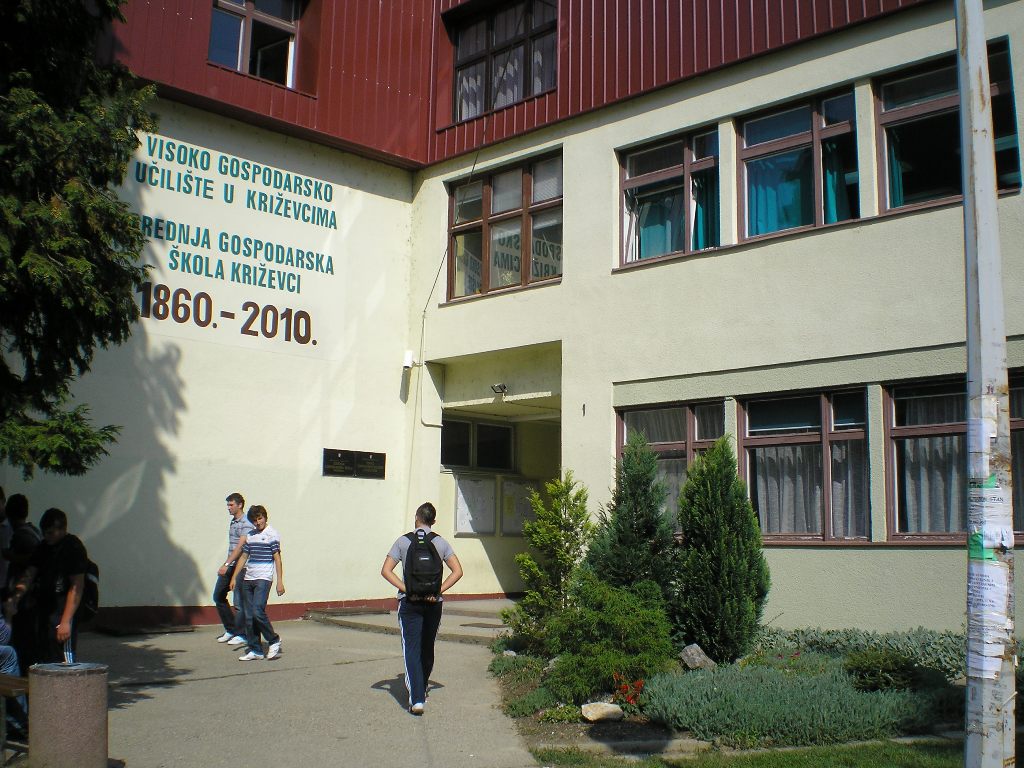 Godišnji plan i program rada Srednje gospodarske školeKriževciza školsku 2013./2014. godinuGodišnji plan i program rada Srednje gospodarske škole KriževciI. Osnovni podaci o ustanoviII. Materijalno-tehnički uvjeti rada ustanovePodaci o školskom područjuSrednja gospodarska škola Križevci nastoji i dalje zadovoljavati većinu potreba poljoprivrednih i srodnih područja (strojarstvo, mljekarstvo, veterinarstvo) na kadrovima srednje stručne spreme. Naša namjera je djelovati kao regionalna škola. Zato očekujemo učenike iz drugih županija. Opremljenost školske ekonomije i postojanje Učeničkog doma u Križevcima nam to i omogućava. Broj učenika iz drugih županija (Bjelovarsko-bilogorske, Zagrebačke, Varaždinske) je u porastu, što je i želja naše Škole.  Prostorni uvjeti – zgrada, stanje i plan Škola ima samo osnovni prostor za realizaciju učeničke nastave i to: 11 učionica opće namjene, informatičku učionicu, laboratorij za kemiju i mljekarstvo i knjižnicu te pripadajuće sanitarne čvorove. Nastava se odvija u 2 zgrade prostorno udaljene oko . Prostor za rad nastavnika je znatno povoljniji, jer uz zbornicu i jednu sporednu prostoriju za nastavnike i opremu u drugoj zgradi, u Školi postoji i 6 nastavničkih kabineta, prostorija za rad pedagoga i 3 prostorije za rad administrativno  tehničke službe Škole (tajništvo, učenička referada i računovodstvo),Učionički prostor – stanje i plan Oprema učionica je vrlo skromna. Škola je obnovila zidove, vrata i prozore zgrade, zamijenila je dio dotrajalih stolova i stolica i kupila stolove i stolice za povećani broj učenika ali nije u mogućnosti niti nabaviti, niti smjestiti potrebnu dodatnu opremu. To će učiniti tijekom 2014. godine  Najveća učionica u školi ima podnu površinu od samo . Potrebno je svake godine opremiti školu. Zbog vjerojatnog preseljenja u drugu zgradu ulaže se samo u neophodno tekuće održavanje zgrade.c) opremljenost prostora – stanje i plan 	Od specijaliziranih učionica škola ima učionicu za računalstvo te izgrađen  laboratorij  za kemiju i mljekarstvo. Laboratorij je mali a nastava se može odvijati samo po obrazovnim skupinama od 8 – 10 učenika. Nastavnici drže opremu za vježbe u kabinetima. Oprema je skromna a pokusi i demonstriranje različitih postupaka u programu vježbi postoji samo za neka nastavna područja.d) plan obnove, adaptacije, dogradnje i izgradnje novog prostora	Specifičnost naše škole je realizacija većeg dijela praktične nastave i stručne prakse na školskoj ekonomiji. Zbog toga treba neprekidno ulagati u opremu i prostor. U narednom periodu treba učiniti slijedeće:Izgraditi novu staju za rasplodni podmladak govedaIzgraditi vertikalni silos za koncentriranu hranu i horizontalni silos kapaciteta       2 x 200 tona silaže  (ili sjenaže)Nastaviti radove na opremanju strojarskog praktikuma       (izgrađeno je krovište objekta, promijenjena stolarija i uređen dio unutrašnjosti, promijenjena je 
       električna instalacija)     - treba nabaviti opremu za izvođenje praktične nastave i urediti učionicu.
           Ove godine ćemo uvesti priključak plina i riješiti grijanje.Nastaviti radove na uređenju školskog vrta i vinograda, izgraditi spremište za alat sa sanitarnim čvorom te početi izgradnju hladnjače.Budući da se školska i kalendarska godina ne podudaraju prikaz radova koji će biti izvršeni tijekom ove školske godine ima osobine plana.e) Plan opremanjaTijekom 2013. i 2014. godine biti će nastavljeno ulaganje u opremu strojarskog praktikuma te nabavka prijenosne učioničke opreme. Za potrebe govedarskog i mljekarskog praktikuma  dogradili smo traktorsku prikolicu cisternu za prijevoz mlijeka opremljenu vagom i pumpom za pretakanje i nabavljena je banka ledene  vode,  Planira se sanacija krovišta na dijelu voćarskog skladišta. Potrebno je završiti asfaltiranje dvorišta govedarskog praktikuma.f) Stanje školskog okoliša i plan uređenjaBudući da školsku zgradu naša Škola koristi zajedno a Visokim gospodarskim učilištem Križevci, i okoliš škole uređujemo u dogovoru sa ovom ustanovom. Stručni voditelj posla je naša nastavnica Zdravka Savić dipl.inž. VVV smjera. U zelenom pojasu gdje je školska zgrada nalazi se i zgrada Gimnazije I.Z. Dijankovečkog a na drugoj strani je Učenički dom te nešto dalje O.Š. Vladimira Nazora. Ove ustanove zelene površine  u svojoj blizini uređuju na svoj način, no čitav kraj čini skladnu cjelinu. Škola je u proljeće 2002. godine započela formiranju novog parka kod govedarskog praktikuma,  oko  2 prostora između ceste i zgrada ima sve osobine budućeg  lijepog parka.  Važna je i činjenica da su i svi ostali prostori škole (mehanička radionica, spremište za poljoprivredne strojeve, podno skladište, mljekarski praktikum) okruženi redovno uređenim zelenim površinama sa cvijećem, ukrasnim grmljem i drvećem. Sve zelene površine uređuju učenici pod vodstvom nastavnika (profesora, stručnih učitelja i suradnika u praktičnoj nastavi). Bitno poboljšanje školskog okoliša je i uređenje te povezivanje parka ispred O.Š.V. Nazor i Učeničkog doma u funkcionalnu cjelinu. U školskoj 2013./2014 biti će nastavljeni poslovi na formiranju parka kod govedarskog praktikuma. Važna je činjenica da je u školi od 1997. do 2002. godine djelovala učenička zadruga «Sunce u našem vrtu» čije područje rada je bilo ekološka poljoprivreda a vrt bio organiziran tako da je sadržavao sve elemente, koji se vrednuju u natjecanju. Zbog specifičnog tretmana ekološke poljoprivrede kod nas i mišljenja predmetnih nastavnika da drugi oblici rada učeničke zadruge ne bi zadovoljili interese učenika i nastavnika, Zadruga je sada u mirovanju; površine mogu biti ponovno osposobljene za ekološku proizvodnju i  mogućnost zapošljavanja novih zaposlenika, stvaranje Centra za ekološku  poljoprivredu i verifikaciju Zadruge. Učenička zadruga je koristila oko  2 vrta i voćnjaka. Važna je činjenica da u sastavu školske ekonomije djeluje vrtlarski praktikum i voćarski praktikum na  ( sa 4.350 stabala različitih sorata jabuka). Nasad jabuka u voćarskom praktikumu se pomlađuje na način da svake godine iskrčimo i posadimo dva reda, te uvodimo nove sorte.III.   Učenicia) tablični prikaz broja učenika i odjela za školsku god. 2013./14.423 ukupno upisanih učenika u školskoj 2013./14. godini.prikaz broja učenika po programima i razredimatrogodišnji program A) Mehaničar poljoprivredne mehanizacijeB) MljekarC) Poljoprivredni gospodarstvenik2. četverogodišnji programD) Poljoprivredni tehničar – općiE) Poljoprivredni tehničar – fitofarmaceutF) Veterinarski tehničarIV. Djelatnici ustanove1. Podaci o ravnatelju  i stručnim suradnicima2. Podaci o nastavnicima3. Administrativno tehnička službaV. a)   Organizacija nastaveprema broju radnih dana u tjednuOrganizacija nastave u radnom tjednu odvija se u pet radnih dana. Po potrebi, nastava se može organizirati i subotom.	Ove školske godine završni razredni odjeli u 32 radna tjedna imaju 159 radnih dana (prema kalendaru – 161 radni dan), ostali u 35 tjedana 175 radnih dana (prema kalendaru – u  37 tjedana ima  179 radnih dana). Realno je očekivati da će zbog poteškoća u prometu, izvanredne bolesti nastavnika ili velikog broja učenika, vremenskih nepogoda i sličnih okolnosti dio vremena koje čine razliku od ukupnog broja radnih dana i programirane nastave (160 odnosno 175 radnih dana) biti upotrijebljen za nadoknadu nastave. Ukoliko dođe do prevelikih poteškoća u realizaciji nastave, tražiti ćemo dozvolu za rad subotom ili produljenje nastave (sukladno Zakonu). Pojačana nastava može biti tijekom zimskih i proljetnih mjeseci! 	Nastavni proces će se odvijati u dvije smjene tako da će u jednoj smjeni biti prvi i treći (osim 3b r.o.) a u drugoj drugi i četvrti razredi (+ 3b r.o). Prvi sat u jutarnjoj smjeni započinje u 8,00 sati a poslijepodnevnoj u 14,00 sati. Nulti sat u prijepodnevnoj smjeni započinje u 7,10 sati a u poslijepodnevnoj smjeni u 13,10 sati.	Zbog malog broja učenika obrazovnog profila mljekar u drugom razredu na općeobrazovnim predmetima jednu obrazovnu skupinu čine učenici 2. BM razrednog odjela. Na stručnoj nastavi obrazovnu skupinu čine učenici određene struke (mljekar, mehaničar poljoprivredne mehanizacije). Raspored sati će biti zasnovan na specifičnostima struke. U obrazovnim profilima poljoprivredni tehničar opći i poljoprivredni tehničar fitofarmaceut (dio koji se odnosi na sadržaje u polju ili skladištu repromaterijala) raspored će slijediti ritam poljoprivredne proizvodnje, te će tijekom hladnog dijela godine (15. 11. do 10. 03.) biti organizirana uglavnom teoretska nastava (osim sadržaja iz područja stočarstva) a u ostalom dijelu godine, ovisno od agrotehničkih rokova za pojedine radne zahvate. Učenici 3a1, i 4a1 će u prodavaonicama biti samo dio praktične nastave (prema izvedbenom programu). Veterinarski tehničari će imati vrlo sličan raspored tijekom cijele godine a mljekari, mehaničari poljoprivredne mehanizacije i poljoprivredni gospodarstvenici gotovo isti. Nastavnim planom je u pojedinim obrazovnim profilima predviđena norma od 32 – 35 sati tjedno. Doda li se tome dijeljenje na obrazovne skupine na stranom jeziku, te vjeronauku i etici, pri čemu skupinu čine učenici dva ili tri razredna odjela, normalno je očekivati da neki učenici neće imati uvijek kontinuiranu nastavu. To može rezultirati objektivnim poteškoćama u svladavanju nastavnog plana. U ovoj školskoj godini predviđeno je za sve razredne odjele petodnevni radni tjedan. Učenici obrazovnog profila mehaničar poljoprivredne mehanizacije i poljoprivredni tehničar fitofarmaceut će u sezoni poljoprivrednih radova, zbog prirode posla, raditi i subotom, no ukupna realizacija biti će normativima određena. Šestodnevni radni tjedan će biti organiziran i za ostale obrazovne profile i razredne odjele ukoliko nastanu opravdani razlozi za to (bolest, elementarne nepogode, aktivnosti po odluci nastavničkog vijeća) a Ministarstvo dozvoli ovakvu realizaciju. Nastava po skupinama biti će organizirana i za vježbe iz kemije i mikrobiologije.Specifičnost poljoprivrede je sezonsko odvijanje pojedinih radova. Zato je važno da su učenici na praktičnoj nastavi cijele godine, pa će dio praktične nastave biti obavljen putem dežurstava, tako da istovremeno borave na praksi najviše tri učenika iz razrednog odjela. Učenici, ovisno od mogućnosti, trebaju i u dane prakse (dežurstva) prisustvovati nastavi bez obveze odgovaranja iz pojedinih predmeta i ostalih aktivnosti, koje bi ih dodatno opteretile. Veći dio informacija, vježbi i praktične nastave realizirat će se u školi (učionica, praktikum). Budući da škola ne raspolaže svim sadržajima potrebnim za realizaciju nastavnog programa, dio nastave će se realizirati u drugim prostorima (veterinarska ambulanta, veterinarski zavod, centar za reprodukciju domaćih životinja, tvornica mliječnih proizvoda, tehnički muzej, strukovne smotre i izložbe, napredna gospodarstva i sl.). Mjesto i vrijeme realizacije nastave predviđeno je izvedbenim programom za pojedine nastavne predmete od kojih nastavnici jedan primjerak pohranjuju u administraciji škole (pedagogu).	Dopunski oblici neposrednog odgojno-obrazovnog rada biti će organizirani kroz sekcije postojećih školskih športskih klubova i slobodne aktivnosti učenika u okviru 3 sata tjedno. Dopunska nastava iz predmeta: hrvatski jezik – 2 sata, engleski jezik 1 sat, matematika – 1 sat, fizika – 2 sata, kemija - 2 sata, prva pomoć– 1 sat realizirat će se prema postojećem rasporedu.  Dodatna nastava iz ratarske grupe predmeta 35 sati i veterinarske grupe predmeta 35 sati koristiti će se za pripremu i provedbu školskog – županijskog natjecanja; te pripremu učenika za državno  natjecanje. Vrijeme realizacije i sadržaji će biti prilagođeni vremeniku i pravilniku državnih natjecanja Agencije za strukovno obrazovanje. Dodatna nastava iz predmeta poljoprivredna mehanizacija - 35 sati realizirati će se sa skupinom učenika članova Udruge orača. Predmet mikrobiologija biti će realiziran u suradnji sa  Veterinarskim zavodom Križevci. Sjednice razrednih vijeća biti će organizirane barem 4 puta godišnje i to 12.-13. studenog 2013., 27.- 30. prosinca 2013., 18.-20.. ožujka 2014. te neposredno nakon završetka nastavne godine ; 20 - 21. svibnja 2014. i nakon 15. lipnja 2014. godine, a sjednice nastavničkog vijeća tijekom godine po potrebi (jedanput mjesečno sukladno stanju u kolektivu). Raspored sjednica nastavničkog vijeća i okvirni dnevni red navedeni su u Planu rada nastavničkog vijeća.Organizacija nastave prema dnevnom radu  (smjene - početak i završetak dnevnog rada)Nastava je u školi organizirana u dvije smjene od kojih prva započinje u  završava u 13,05 sati a druga započinje u  završava u 19 sati. Raspored sati je predviđen početkom nastave nultim ili prvim satom pa ukoliko neki dan ne postoji nulti sat nastava započinje u 8,00 sati ili pak u 14,00 sati. Tijekom nastave će biti organizirano i dežurstvo nastavnika i učenika sa zadatkom praćenja stanja u školi (dolazak stranaka, zadržavanje učenika na hodniku za vrijeme sata, održavanje reda na hodnicima i sl.).	Dio učenika, koji nisu iz grada Križevaca, putuju svakodnevno ili su smješteni u Učeničkom domu u Križevcima ili u privatnom smještaju. Ranije navedena organizacija nastave omogućava svim učenicima normalno pohađanje nastave a probleme treba očekivati ukoliko se nastava mora realizirati i subotom.Organizacija nastave prema sadržaju a) općeobrazovni nastavni predmetib) stručno teorijski nastavni predmetic) praktična nastava i strukovna praksaPoljoprivredni tehničar – općiI. ZAJEDNIČKI DIO			        Razredni odjelII. POSEBNI STRUČNI DIO - Poljoprivredni tehničar - opći	OBAVEZNI IZBORNI PREDMET :   1.A   STOČARSTVO   2  SATA
                                                                  2.A   STOČARSTVO   1 SAT
                                                            POLJOPRIVREDNA MEHANIZACIJA  1 SAT
                                                   STOČARSTVO   1 SAT – RATARSTVO     1 SAT2. Poljoprivredni tehničar – fitofarmaceutI. ZAJEDNIČKI DIO	                                                          	                      Razredni odjelII. POSEBNI STRUČNI DIO – poljoprivredni tehničar fitofarmaceut3. Mehaničar poljoprivredne mehanizacije -  MljekarI. ZAJEDNIČKI DIO                                                Razredni odjelII. POSEBNI STRUČNI DIO –  mehaničar poljoprivredne mehanizacije – mljekar4. Veterinarski tehničarI. ZAJEDNIČKI DIO                                                                          Razredni odjelII. POSEBNI STRUČNI DIO - Veterinarski tehničar5. Poljoprivredni  gospodarstvenik	I. ZAJEDNIČKI DIO						                                     Razredni odjelPOSEBNI STRUČNI DIO - Poljoprivredni  gospodarstvenik	V. b)  Tjedni fond sati nastave po nastavnim predmetima i razredimaI.  ZAJEDNIČKI DIOR a z r e d iII. POSEBNI STRUČNI DIO22013. / 14.Tablica praktična nastava + stručna praksa za obrazovne profilePOLJOPRIVREDNI TEH. OPĆI, POLJOPRIVREDNI TEH. FITOFARMACEUT I MLJEKARSKI TEHNIČARTablica praktične nastave za obrazovni profilVETERINARSKI TEHNIČARTablica praktične nastave  i stručne prakse za obrazovni profilMEHANIČAR POLJO. MEHANIZACIJEPRAKTIČNA NASTAVA U ŠKOLIPRAKTIČNA NASTAVA IZVAN ŠKOLEVI. Tjedna zaduženja nastavnika u školskoj    2013./14. godini (prilog tablice)           VII. Orijentacijski kalendar rada ustanovePrvo odgojno-obrazovno razdoblje počinje 02. rujna 2013. i traje do 20. prosinca 2013. godine. Drugo polugodište traje od 13. siječnja 2014. godine do 13. lipnja 2014. godine, a učenicima završnih razreda do 16. svibnja 2014 godine..Nastava se organizira i izvodi u 35 nastavnih tjedana, osim za završne razrede za koje se nastava organizira za 32 nastavna tjedna.Zimski odmor učenika počinje 23. prosinca 2013. godine, a završava 10. siječnja 2013. godine.       Proljetni odmor učenika počinje 14. travnja  2014. godine, a završava 21. travnja 2014. godine.       Ljetni odmor učenika počinje 16. lipnja 2013. godine, osim za učenike koji polažu razredni, popravni ili završni ispit.       Tijekom ljeta se realizira prema posebnom rasporedu stručna praksa.                  RASPORED RADA I UČENIČKOG ODMORA U ŠKOLSKOJ 2013. / 2014. GODINI                        Ukupno broj radnih tjedana za učenike završnih razreda – 33 = 159 nastavnih dana.                         Ukupno broj radnih tjedana za ostale učenike – 37 = 179 nastavnih dana (35 tjedana = 175 radnih dana).                        Obrana Završnog rada u zimskom roku održati će se tijekom veljače 2014. godine  (za učenike završnih razreda šk. godine 2012./13.)                        Popravni ispiti     Za završne razrede:1.rok 2. i 3. VI 2014.                   Za ostale razrede : 1.rok 1., 2. i 3. VII  2014.                                                                                      2.rok 1.i 2. VII 2014.                                                 2.rok 20. i 21 . VIII 2014. Kalendar polaganja ispita državne mature u školskoj godini 2013./2014. i obveze nastavnika

LJETNI ISPITNI ROK              Predprijava:         do 15. listopada 2013.
                                                       Prijava:           od 1. 12. 2013.  do  01. veljače 2014.

20. svibnja 2014.                                     Psihologija,    Etika    
21. svibnja  2014.                                    Geografija,      Politika i gospodarstvo22. svibnja  2014.                               	 Kemija,             Vjeronauk        23. svibnja 2014                                      Povijest,            Informatika 26. svibnja 2014.                                 	 Matematika    A i B      27. svibnja 2014.                                 	Biologija,         Logika       28. svibnja 2014                                 	Engleski jezik       A i B  (oba dijela ispita)            
     30. svibnja  2014.                                      	Latinski jezik       A i B          2. lipnja 2014.                                          Hrvatski jezik  (esej)  3. lipnja 2014.                                      	Hrvatski jezik  (test)  (oba dijela ispita)                                                                Glazbena umjetnost4. lipnja 2014.     	                                    Fizika,       Sociologija       5. lipnja 2014.     	                                    Njemački jezik    (oba dijela ispita)6. lipnja 2014.                                         Likovna umjetnost,    Filozofija      OBJAVA REZULTATA:                                            7. srpnja  2014.      ROK ZA PRIGOVORE:                                             9. srpnja  2014.     KONAČNA OBJAVA REZULTATA:                     14. srpnja.  2014.     PODJELA SVJEDODŽBI:                                       17. srpnja.  2014.JESENSKI ISPITNI ROK     Prijava:           od 15. 07. 2014.  do   25.  srpnja  2014.   21. 08. 2014.                                      Geografija,          Etika22. 08. 2014.                                       Latinski jezik      A i B  25. 08. 2014.                                       Biologija,           Informatika  26. 08. 2014.                                       Hrvatski jezik       A i B     (oba dijela ispita)      27. 08. 2014.                                       Psihologija,        Vjeronauk
28. 08.  2014.                                      Matematika          A i B29. 08.  2014.                                      Povijest,          Likovna umjetnost
    01. 09. 2014.                                       Engleski jezik       A i B    oba dijela ispita02. 09.  2014.                                       Fizika,          Politika i gospodarstvo      
03. 09.  2014.                                       Njemački jezik     A i B     oba dijela ispita04. 09. 2014.                                      Kemija,       Filozofija05. 09. 2014.                                        Sociologija       08. 09. 2014.                                        Glazbena umjetnost,   LogikaOBJAVA REZULTATA:                                             16. rujna  2014. ROK ZA PRIGOVORE:                                              18. rujna  2014. KONAČNA OBJAVA REZULTATA:                       22.  rujna  2014. PODJELA SVJEDODŽBI:                                          25.  rujna  2014.Dežurni nastavnici: Sanela  Sokač, prof.; Vlatka Raguž, prof.; Ksenija Koščak, prof.; Marko Harča, prof.; Ivo Pejić, prof.; Marijan Čančarević, prof.; Zdenko Horvat, prof. Toni Svoboda,prof.; Ljerka Radiček, prof.; Draženka Majdak Kutičić, prof.;  Slavica Krhatlić, dipl.ing; Maja Augustinčić, prof.IX.   Vremenik izradbe i obrane završnog radaIzbor teme:         do 31. listopada 2013. (za sve rokove)Prijava obrane: do 11. travnja 2014.  (za ljetni rok)                      do   4. srpnja 2014.  (za jesenski rok)OBRANA ZAVRŠNOG RADA:Obrana Završnog rada u zimskom roku održati će se  tijekom  veljače 2014. godine  (za učenike završnih razreda šk. godine 2012./13.)Ljetni rok:                                      16., 17. i 18. lipnja 2014.Jesenski rok:                                   21.  i  22. kolovoza 2014.SVEČANA PODJELA SVJEDODŽBI:           30. lipnja 2014.Povjerenstva za provedbu završnog ispita           Poljoprivredni tehničar – opći             Poljoprivredni tehničar-fitofarmaceutZlata Gec, dipl. ingVerka Filipović, dipl.ing.Zdravka Savić, dipl.ing.Mr.sc. Darko NovotniZora Held, dipl.ing.Nada Kalamiza, dipl.ing.Mr.sc. Josip Godek               Mehaničar poljoprivredne mehanizacije
                                  8.     Damir Bolfek,  dipl.ing.                                  4.     Mr.sc. Darko Novotni                                  9.     Zoran Vrhovec, dipl.ing.
               Veterinarski tehničar                                  10.   Suzana Maranić Bošnjak, dr.vet.med                                  11.   Kata Čančarević, dr.vet.med.                                  7.     Mr.sc. Josip Godek                                  12.   Josip  Šipek, dr. vet. med.                                  13.   Celina Marinković, dr. vet. med.                                  14.   Dražen  Vučetić, prof.                                  15.   Martina  Pavišić, dr. vet. med.Prosudbeni odbor čine ravnatelj, predsjednici i članovi svih povjerenstava.X.      značajni datumi  	   19.11.2013.   (utorak)                                      Dan škole Blagdani RH                         07. 10. 2013. (ponedjeljak)       	         nenastavni  dan08.10.2013.( utorak)                            	Dan neovisnosti RH01.11.2013. (petak)                           		Svi sveti25 i 26.12.2013.(srijeda, četvrtak)	           Božićni blagdani01.01.2014. (srijeda)                            	Nova godina06.01.2014. (ponedjeljak)                 		Bogojavljenje – Sveta tri kralja21.04.2014. (ponedjeljak)                 		Uskrsni ponedjeljak01.05.2014. (četvrtak)                        		Praznik rada02.05.2014. (petak)                                         nenastavni  dan19.06.2014. (četvrtak)                       		Tijelovo25.06.2014.(srijeda)                   		Dan državnosti05.08.2014. (utorak)                  	Dan pobjede i domovinske zahvalnosti15.08.2014. (petak)                        		Velika GospaXI. OKVIRNI PLANOVI I PROGRAMI RADA USTANOVE ZA ŠKOLSKU 2013./14. GODINUa) Okvirni program rada nastavničkog vijećab) Okvirni program rada razrednog vijećac) Okvirni plan i program rada stručnih vijećad)   Plan i program rada razrednih vijeća e)   Okvirni plan i program stručnog usavršavanja nastavnika:       Prema katalogu AS0 I AZ00!f )   Okvirni plan rada školskog odbora – nemoguće planirati jer Školski odbor radi prema stvarnim potrebama,                                                                                                       a rad je definiran Statutom škole!g)   Okvirni plan rada učeničkog vijećah)   Okvirni plan i program rada ravnateljai)  PLAN I PROGRAM RADA VODITELJA  SMJENE  ZA ŠKOLSKU GODINU  2013./14.j)  PLAN I PROGRAM RADA TAJNIKA ZA ŠKOLSKU GODINU  2013/ 14.Dio poslova tajnika škole određen je Statutom škole i ostalim  aktima škole.             Većina  poslova i obveza tajnika raspoređena je tijekom školske godine, a drugi dio je vezan za određeno vremensko razdoblje.					Izrada odluka i ugovora iz radnih odnosa.Izrada ugovora i izmjena istih koje Škola sklapa u pravnom prometu.Kontrola primjene sklopljenih ugovora od strane Škole.Javna nabava.Sudjelovanje u sjednicama Školskog odbora i Nastavničkog vijeća i priprema materijala za iste kao i vođenje zapisnika.Izrada prijedloga normativnih akata Škole u skladu s pozitivno-pravnim propisima.Praćenje svih pozitivno pravnih propisa vezanih uz djelatnost Škole.Davanje mišljenja kada su u pitanju pravna pitanja.Vođenje evidencije o žigovima i pečatima.Vođenje evidencije o radnom stažu zaposlenih.Vođenje evidencije o nabavljenoj zaštitnoj obući i odjeći za spremačice i domara. Pružanje pravne pomoći radnicima Škole kod rješavanja njihovih radno-statusnih prava i obveza.Vođenje korespodentskih poslova i potpisivanje akata sa podacima o kojima se vodi službena evidencija.Provedba postupka oglašavanja upražnjenih radnih mjesta.Izvršavanje poslova u svezi zasnivanja  i prestanka radnog odnosa.Prijavljivanje u MZOŠ novouposlenih radnika te svih promjena koje se tiču  ostalih radnika i dostava        traženih podataka.Suradnja s računovodstvom Škole po pitanju promjena relevantnih podataka za plaće i ostala materijalna primanja radnika (obrada podataka i dostava istih).Evidentiranje povreda na radu i obavljanje poslova vezanih uz taj postupak.Sudjelovanje pri nabavi materijala i tehničkih sredstava za obavljanje pomoćno-tehničkih poslova.Vođenje statističkih podataka iz domene svog rada.Rukovođenje administrativno-kadrovskim poslovima Škole.Izrada rasporeda i odluka  o korištenju godišnjih odmora radnikaPoslovi oko prijava i odjava radnika i članova obitelji osiguranika na HZZO i HZMO.Upisivanje promjena u radne knjižice radnika i potpisivanje istih po prestanku radnog odnosa.Izdavanje potvrda radnicima na temelju službenih evidencija koje se vode u Školi.Izrada statističkih izviješća iz područja radnih odnosa i matične evidencije radnika.Unos podataka putem web sučelja u evidenciju „Registar zaposlenih u javnom sektoru“ (RegZap)Briga o arhivu Škole u suradnji s administratorom.Sudjelovanje u radu na izviješćima o radu Škole.Sudjelovanje u radu na unosu podataka u e-maticu Okvirni godišnji plan i program rada pedagoga u školskoj 2013./14. g.
ŠKOLSKI PREVENTIVNI PROGRAM (ŠPP) 2013./2014. šk.god. SREDNJA GOSPODARSKA ŠKOLA KRIŽEVCI
Voditelj/koordinator ŠPP:Pedagoginja : Nada MiščevićZadaća voditelja Školskog preventivnog programa je izrada ŠPP-a sukladnoŽupanijskom školskom preventivnom programu I Nacionalnoj strategiji prevencije zlouporabe sredstava ovisnostiUVODNacionalna strategija suzbijanja zlouporabe droga u Republici Hrvatskoj prihvaćena je na Saboru RH  dana 04.03.1996. godine. Dio Nacionalne strategije koji se odnosi na školstvo provodit će se putem programa aktivnosti ovog Školskog preventivnog programa.Porast uporabe ilegalnih droga na čitavom prostoru Republike Hrvatske traži od mnogih segmenata društva provođenje preventivnih programskih aktivnosti koji imaju za cilj smanjenje potražnje droga. Najvažniju ulogu u primarnoj prevenciji ima škola, koja je jedini državni organizirani sustav koji može ispraviti barem dio propusta u obitelji.Školski preventivni program sastoji se od niza programskih aktivnosti koje moraju voditi računa o tome da je školska poulacija heterogena. Jednom učeniku prenesena poruka može koristiti, a kod drugoga može izazvati negativan učinak. Populaciju školske djece možemo razvrstati u sljedeće kategorije:Poslušna I zadovoljna djeca koja se lako prilagođavaju  I koja su motivirana za izvršavanje svojih, kako školskih tako I inih obaveza.Introvertirana, osjetljiva djeca, kritična prema nepravdi,manje prema sebi, nezadovoljna sobom I svijetom.Djeca koja pokazuju teškoće u prilagođavanju I prihvaćanju normi ponašanja, koje se očituju kao gubitak interesa za izvršavanje školskih obaveza, samopotvrđuju se na društveno neprihvatljiv način (agresija, krađa, svađa, pušenje, alkohol, seksualno ponašanje I sl.). U biti, ova djeca su nezadovoljna I nesigurna u sebe, s niskim samopoštovanjem I niskim pragom za frustracije. Mnoga od takve djece potječu iz disfunkcionalnih obitelji ili razorenih obitelji u kojima nisu pronašli mogućnost identifikacije (to su djeca ovisnika, psihopatskih osoba, roditelja u kriminalu I sl.), te su pod vrlo visokim rizikom.U koncipiranju prevencije ovisnosti poželjan je pristup poticaja mladih na poželjna ponašanja iz ljubavi I poštovanja prema sebi I drugima. Bitno je razotkriti motive I razloge zbog kojih mladi odlučuju iskušavati pojedina sredstva ovisnosti. Najčešći razlozi posezanja za sredstvima ovisnosti su:Želja za potvrđivanjemPritisak vršnjaka I strah da će biti ismijaniOsjećaj niskog samopoštovanja I uvjerenja o vrijednostiNeurotičnost i/ili depresivnostOsjećaj besmislenosti i prolaznosti životaDosadaDio modernog dobaLicemjerje odraslih, medija, političara itd.CILJ ŠKOLSKOG PREVENTIVNOG PROGRAMATemeljni cilj Školskog preventivnog programa je smanjivanje interesa mladih za uzimanje sredstava ovisnosti, a u smislu poboljšanja kvalitete života učenika. Škola koja previše traži, ograničava I očekuje, u kojoj su mladi objekti stavljeni na jednu, a njihovi učitelji na drugu stranu, frustrira I djeci pogoršava kvalitetu života. Djeca bi se trebala veseliti dolasku u školu.Cilj  ŠPP-a, osim rada s učenicima I roditeljima u školi, jest I poboljšanje kvalitete slobodnog vremena učenika I roditelja. U slobodno vrijeme dobar dio učenika prepušten je sam sebi, gledanju televizije I njenog nekvalitetnog I agresivnog programa, što govori da je isti pun nasilja I iskrivljenih međuljudskih odnosa, što pak s druge strane, također imaju prilike gledati I doživlavati svakodnevno I u svim životnim situacijama.Televizija je moćan medij koji svojim programom utječe na život I ponašanje mladih. Tako mladi usvajaju norme ponašanja koje su suprotne našim zahtjevima u odgojno – obrazovnim ustanovama, a te negativne norme ponašanja današnje mlade generacije u gradovima prenose se I na periferiju tj. selo (npr. otuđenost, egoizam, nebriga za druge I njihove probleme, nepoštivanje istinskih I moralnih vrednota, izostanak empatije I sl.). Navedeno također vrijedi I za internet.SADRŽAJI I AKTIVNOSTI ŠPP-aPošto je cilj ŠPP-a poboljšanje kvalitete života učenika u školi I u obitelji, sadržaji programa temeljit će se na temama koje će doprinositi razvoju ličnosti djeteta I učenika, obogaćivanju obiteljsjkih odnosa kao I odnos učenik – učitelj, na poboljšanju kvalitete slobodnog vremena učenika te na koncu – razvoju humanih vrednota što naravno podrazumijeva slijedeće:upoznati učenike sa ljudskim pravima (prava čovjeka I prava djece);naučiti prepoznati osobne potrebe, potrebe drugih ljudi, postići stupanj shvaćanja I empatije; razvoj umijeća  prihvaćanja suprotnih stavova, osjećaja, različitosti; usvojiti stavove o potrebi zdravog života, brige za svoje zdravlje I zdravlje zajednice;upoznavanje učenika sa značajkama rasta I razvoja, promjenama u pubertetu, humanim odnosima među spolovima;upoznavanje s bolestima ovisnosti I njihovim posljedicama, ponašanja koja uvjetuju ovisnost, aktivnosti vezane sa suzbijanjem ovisnosti, kako ne postati ovisnik, kako utjecati na druge da ne postanu ovisnici;prihvaćanje zdravih prehrambenih navika I zdravog jelovnika, naučiti tehnike opuštanja I relaksacije;razviti umijeće donošenja odluka, razvijanje prijateljstva, pomoć vršnjacima u stjecanju pozitivnih navika;stjecati umijeće dobrog sporazumijevanja (umijeće komuniciranja);stjecanje umijeća snalaženja u sukobu (razrješavanje sukoba);razvoj ekološke svijesti, širenje ekološke svijesti među drugim učenicima I u svojoj obitelji, ekološke akcije;prihvatiti pozitivne I aktivne stavove prema svojoj okolini.l )  PLAN I PROGRAM RADA KNJIŽNIČARA ZA ŠKOLSKU GODINU 2013./2014.STRUČNI SURADNIK: Maja Augustinčić Arsenović, profesorica hrvatskoga jezika i književnosti i informatologije – smjer bibliotekarstvoCiljevi i zadaci rada knjižničara:opismenjavanje učenika (pozitivno utjecati na podizanje svih razina pismenosti; pružati poticajno okruženje za samostalno stjecanje znanja i otkriće radosti učenja);snalaženje učenika u knjižnici i knjižničnoj građi.Uključivanje u školske, regionalne, nacionalne i međunarodne projekte prema mogućnosti.Informatizacija knjižne građe redovito se provodi. (Metel.win program).Knjižnica će nastojati u što većoj mjeri zadovoljiti potrebe za obrazovanjem učenika iz svih obrazovnih područja, ali će i dalje biti odgojno središte – razvijati vrijednosti, gledišta, sustavno razvijati kulturu učenika tijekom cijeloga školovanja, raditi na poboljšanju komunikacije.Svrha:osuvremeniti odgojno-obrazovni proces i staviti u funkciju sve izvore znanja, od knjiga i časopisa do interneta;osposobiti učenike za samoučenje i poučavati ih o korištenju udžbeničke i dopunske literature, rječnika, leksikona, enciklopedija, elektronskih medija.Zadaci za knjižničara:odgojno obrazovni rad – knjižnično-informacijsko obrazovanje;kulturna i javna djelatnost – obilježavanje prigodnih dana i posjete kulturnim i ostalim ustanovama prema dogovoru;stručno-knjižničarska i informacijsko-referalna djelatnost;stručno usavršavanje – samostalno i u organizaciji AZOO, CSSU kod NSK i ostalih relevantnih ustanova;suradnja s ravnateljem, nastavnicima, stručnom suradnicom i administrativno tehničkom službom škole;izrada planova rada po mjesecima;izvješće o radu na kraju školske godine;nabava i evidencija knjiga;nabava i evidencija novina i časopisa;nabava i evidencija AV sredstava;klasifikacija, inventarizacija, oprema (tehnički poslovi);raspored i smještaj građe;informiranje o načinu korištenja građe;opomene;obavijesti;izložbe novih knjiga;posudba knjižne i neknjižne građe;evidentiranje posudbe;Dani otvorenih vrata Srednje gospodarske škole Križevci – suradnja s nastavnicima;provoditi Bookcrossing projekt i druge relevantne projekte vezane uz knjigu, čitanje i informacijsku pismenost;provoditi projekt „Tulum slova“ prema mogućnostima;sudjelovati na obrtničkom i gospodarskom sajmu;književni susret – u školi ili u suradnji s Gradskom knjižnicom „Franjo Marković“ Križevci.Ostalo	Ukoliko bude potrebe i interesa šire društvene zajednice Škola će organizirati društveno koristan rad učenika na očuvanju okoliša. Prema potrebama voćarskog praktikuma i interesu učenika Škola će organizirati berbu jabuka sa učenicima veterinarskog i strojarskog usmjerenja.KLASA: 012-04/13-01/1URBROJ: 2137-53-01-13-1U Križevcima, 30.9.2013.Predsjednica Školskog odbora:Vlasta Leskovar, prof.SadržajStranicaOsnovni podaci o ustanoviMaterijalno-tehnički uvjeti rada ustanoveUčeniciDjelatnici ustanoveOrganizacija nastaveTjedni fond sati nastave po nastavnim predmetima i razredimaTjedna zaduženja nastavnika u školskoj 2013./14. godini (prilog tablice)Orijentacijski kalendar rada ustanoveKalendar polaganja ispita državne mature u školskoj godini 2013./14. i obveze nastavnikaVremenik izradbe i obrane završnog radaZnačajni datumi  Okvirni planovi i programi rada ustanove za školsku 2013./14. godinuOkvirni program rada nastavničkog vijećaOkvirni program rada razrednog vijećaOkvirni plan i program rada stručnih vijećaPlan i program rada razrednih vijećaOkvirni plan i program stručnih usavršavanja nastavnikaOkvirni plan rada školskog odboraOkvirni plan rada učeničkog vijećaOkvirni plan i program rada ravnateljaPlan i program rada voditelja smjenePlan i program rada tajnika Okvirni godišnji plan i program rada pedagogaŠkolski preventivni program  2013./2014.Okvirni godišnji plan i program rada knjižničaraOstalo34689172739404243444546474949505051555657606573Ravnatelj škole Josip  Bošnjak, dipl. ing.Naziv i sjedišteSrednja gospodarska škola KriževciKriževciAdresa  - županijaMilislava Demerca 1, 48260 KriževciKOPRIVNIČKO-KRIŽEVAČKA ŽUPANIJATelefon / fax048 / 682-614Elektronička poštaMrežna stranicasgs-krizevci@kc.t-com.hrss-krizevci-504@skole.t-com.hrwww.ss-gospodarska-kc.skole.hrUkupni broj učenika423Ukupni broj razrednih odjela17 / 18Ukupni broj djelatnika55 1. nastavnika43 2. stručnih suradnika2 3. administrativno-tehničkog osoblja8 4. pomoćnog osoblja2Obrazovna područja – programitrajanje obrazovanjaPoljoprivredni tehničar – općičetverogodišnji programPoljoprivredni tehničar – fitofarmaceutčetverogodišnji programVeterinarski  tehničarčetverogodišnji programMehaničar poljoprivredne mehanizacijetrogodišnji programMljekartrogodišnji programPoljoprivredni gospodarstveniktrogodišnji programRazredrazredni odjelukupno učenikaMŽučenici s teškoćamauč. pripadnici nac. manjina1.20911--1.a1271116--1. b27270--1.c291118--1.g12111--Ukupno:51156946Razredrazredni odjelukupno učenikaMŽučenici s teškoćamauč. pripadnici nac. manjina2.24186--2. a1241410--2. b20200--734--2. c19118--2. d19136--Ukupno:51137934--Razredrazredni odjelukupno učenikaMŽučenici s teškoćamauč. pripadnici nac. manjina3.3.a33249--3.a 1311813--3.b27270--3.c30246--Ukupno:41219328--Razredrazredni odjelukupno učenikaMŽučenici s teškoćamauč. pripadnici nac. manjina4.4.a22175--4.a124717--4.c281216--Ukupno3743638--Sveukupno17423277146--razredrazredni odjelbroj učenikaRazrednik1. 1.b27Sanela Sokač, prof.2. 2.b20Zoran Vrhovec, dipl.ing.3.3.b26Damir Bolfek, dipl.ing.ukupno 373razredrazredni odjelbroj učenikaRazrednik1. 2.m7Zoran Vrhovec, dipl.ing.razredrazredni odjelbroj učenikaRazrednik1. 12Zdravka Savić, dipl.ing.razredrazredni odjelbroj učenikaRazrednik1. 20Nada Kalamiza, dipl. ing.2. 24Martina Tinodi, prof.3. 33Vlatka Raguž, prof.4.22Mr. sci. Darko Novotniukupno 499razredrazredni odjelbroj učenikaRazrednik1.1. a127Zlata Gec, dipl. ing.2. 2. a124Draženka Majdak Kutičić, prof.3. 3. a131Nataša Mikainac, prof.4.4. a124Zora Held, dipl. ing.ukupno 4106razredrazredni odjelbroj učenikaRazrednik1.1. c29Mr.sc. Enisa Blašković Gagro2.2. c19Mr.sc.Josip Godek3.2. d20Zdenko Horvat, prof.4. 3. c30Toni  Svoboda, prof.5.4. c28Slavica Krhatlić, dipl.ing.ukupno 5125Red.brojIme i prezimeGodinaGodinaStrukaStupanjŠkolskespremeRadni odnosRadno mjestoRed.brojIme i prezimeRođenjaStažaStrukaStupanjŠkolskespremeRadni odnosRadno mjesto1.Josip Bošnjak196222dipl. ing.VSSneodređenoRavnatelj2. Nada Miščević195632prof.VSSneodređeno Pedagoginja3.Maja Augustinčić1984.2prof.VSSneodređeno KnjižničarkaRed.brojIme i prezimeGodinaGodinaStrukaStupanjškolskespremeRadni odnosPredmeti koje predajeRed.brojIme i prezimeRođenjaStažaStrukaStupanjškolskespremeRadni odnosPredmeti koje predaje1.Vlatka Raguž1953.31prof.VSSneodređenohrvatski  jezik2.Enisa B. Gagro1971.17prof.VSS/1neodređenohrvatski jezik3.Sanela  Sokač1979.5prof.VSSodređenohrvatski jezik4.Martina Tinodi1981.6prof.VSSneodređenoengleski jezik, hrvatski j.5.Nataša Mikinac1979.10prof.VSSneodređenoengleski jezik6.Ksenija Koščak1970.14prof.VSSneodređenonjemački jezik7.Martina Pavić1986.1profVSSneodređenolatinski jezik8.Ivo Pejić1969.14dipl.teol.VSSneodređenovjeronauk9.Mihajlo Simonović1953.19dipl.teol.VSSodređenovjeronauk10.Marijan Čančarević1961.26prof. VSSneodređenomatematika11.Lidija B. Turković1970.14prof.VSSneodređenomatematika12.Zdenko Horvat1956.34prof..VSSneodređenofizika13.Vlasta Leskovar1972.17dipl.inf.VSSneodređenoračunalstvo14.Draženka M.Kutičić1972.16prof.VSSneodređenopovijest15.Marko  Harča1977.11prof.VSSneodređenogeografija16.Ante  Čubranić1982.3prof.VSSodređenogeografija17.Dražen Vučetić1962.25dipl.inž.VSSneodređenobologija18.Slavica Krhatlić1949.37dipl.inž.VSSneodređenokemija19.Toni Svoboda1962.23prof.VSSneodređenoTZK20.Ljerka Radiček1956.28prof.VSSneodređenoTZK21.Zora Held1954.32dipl.inž.VSSneodređenoagroekonomija22.Zlata Gec1958.30dipl.inž.VSSneodređenoratarstvo – bolovanje23.Verka Filipović1958.30dipl.inž.VSSneodređenoratarstvo24.Nada Kalamiza1955.30dipl.inž.VSSneodređenostočarstvo25.Josip Godek1958.30mr.sc.VSS/1neodređenostočarstvo26.Kata Čančarević1960.28dr.vet.medVSSneodređenoveterinarstvo27.Josip Šipek1964.21dr.vet.med.VSSneodređenoveterinarstvo28.Suzana M.Bošnjak1965.20dr.vet.med.VSSneodređenoveterinarstvo29.Celina Marinković1957.27dr.vet.med.VSSneodređenoveterinarstvo30.Martina Pavišić1985.0dr.vet.med.VSSodređenoveterinarstvo31.Damir Bolfek1959.28dipl. inž.VSSneodređenostrojarstvo32.Darko Novotni1964.23mr.sc.VSS/1neodređenopolj.strojarstvo33.Zdravka Savić1981.3dipl.ing.VSSneodređenoVVVV34.Zoran Vrhovec1975.13dipl.inž..VSSneodređenopolj.strojarstvo35.Mislav Drokan1972.19inž.poljop.VŠSneodređenostočarstvo36.Ankica Markulin1959.33inž.poljop.VŠSneodređenoprehrana37.Ivanka Juraić1966.23inž.poljop.VŠSneodređenoprehrana38.Dragica Bužić1966.13inž.poljop..VŠSneodređenobilj.proizvodnja39.Gordan Bužić1963.28inž. poljop.VŠSneodređenopolj.strojarstvo40.Damir Balić1967.21polj.tehn.SSSneodređenostočarstvo41.Tihomir Horvat1965.29polj.tehn.SSSneodređenopolj.stojarstvo42.Mario Mikec1976.18polj.tehn.VŠSneodređenopolj. storjarstvo43.Martina Benković1978.15vet.tehn.SSSneodređenoveterinarstvoRed.brojIme i prezimeGodinaGodinaStupanj stručneSpremeRadno mjestoRadno mjestoRed.brojIme i prezimerođenjastažStupanj stručneSpremeRadno mjestoRadno mjesto1.Dijana Janeš197711VŠSneodređenoTajnica2.Rada Mijić195636VŠSneodređenoRačunopolgatelj3.Đurđa Horvat196330SSSneodređenoRačunov. referent4.Lidija Horvat19805SSSneodređenoAdministrator5.Ivan Marenčić196131SSSneodređenoDomar6.Barka Capek195933SSSneodređenoSpremačica7.Dragica Rusek196032SSSneodređenoSpremačica8.Tatjana Mikec198014SSSneodređenoSpremačica9.Stjepan Miklečić195732OŠneodređenoPom.tehn. radnik10.Ivanka Knapić195728VŠSneodređenoPom.tehn. radnikRed. brojNASTAVNI PREDMETTjedni broj satiTjedni broj satiTjedni broj satiTjedni broj satiRed. brojNASTAVNI PREDMET1.Hrvatski jezik33332.Strani jezik22223.Povijest22--4.Geografija21--5.Tjelesna i zdravstvena kultura22226.Politika i gospodarstvo---27.Etika/Vjeronauk11118.Matematika22229.Fizika22--10.Kemija22--11.Biologija-2--12.Računalstvo-22-AUKUPNO ZAJEDNIČKI DIO18211212Red. brojNastavni predmetTjedni broj satiTjedni broj satiTjedni broj satiTjedni broj satiRed. brojNastavni predmet13.14.15.16.17.18.19.20.21.22.23.24.25.26.27.Poljoprivredna botanikaTemelji bilinogojstvaTloznanstvo i uređenje tlaRatarstvoStočarstvoVoćarstvoVinogradarstvoPovrćarstvoVinarstvoPoljoprivredna mehanizacijaZaštita biljaTržištePromet i vožnjaObavezni izborni predmetPraktična nastava222-2--------24---22----2---14---22222-22-114---222--2222-24BUKUPNO STRUČNI DIO(A+B)    SVEUKUPNOSTRUČNA PRAKSA143280113280203280203240Red. brojNastavni predmetTjedni broj satiTjedni broj satiTjedni broj satiTjedni broj satiRed. brojNastavni predmet1.a12.a13.a14.a11.Hrvatski jezik33332.Strani jezik22223.Povijest22--4.Geografija21--5.Tjelesna i zdravstvena kultura22226.Politika i gospodarstvo---27.Etika/Vjeronauk11118.Matematika22229.Fizika22--10.Kemija22--11.Biologija-2--12.Računalstvo-22-AUKUPNO ZAJEDNIČKI DIO18211212Red. brojNastavni predmetTjedni broj satiTjedni broj satiTjedni broj satiTjedni broj satiRed. brojNastavni predmet1. a12.a13.a14. a113.Zaštita bilja222314.Bilinogojstvo s tloznanstvom2---15.Poznavanje poljop. kultura-11-16.Strojevi i alati --1217.Ustrojstvo rada u poljop. ap.--1218.Skladištenje poljop. proizv.--2-19.Zaštita čovjekova okoliša21--20.Repromaterijal u poljop.-22221.Poljoprivredna botanika2---27.Praktična nastava441012BUKUPNO STRUČNI DIO(A+B)     SVEUKUPNOSTRUČNA PRAKSA123080103180193180213340Red. brojNastavni predmetTjedni broj satiTjedni broj satiTjedni broj satiRed. brojNastavni predmet1.b2.bm3.b1.2.3.4.5.6.Hrvatski jezikStrani jezikPovijestPolitika i gospodarstvoTjelesna i zdravstvena kulturaEtika/Vjeronauk322-2132-22132--21AUKUPNO ZAJEDNIČKI DIO10108Red. brojNastavni predmetTjedni broj satiTjedni broj satiTjedni broj satiTjedni broj satiRed. brojNastavni predmet1. b2. b2.m3.b7.8.9.10.11.12.13.14.15.16.17.18.19.20.21.24.Tehnička mehanikaTehnički materijaliObrada materijalaPraktična nastava obrade materijala RačunalstvoMatematikaMatematika u struciTehničko crtanje i elementi strojevaElektrotehnikaTehnologija polj. proizvodnjeHidraulika i pneumatikaMotori i traktoriPoljoprivredni strojeviPraktična nast. mehanike i strojevaTehnologija zanimanjaPraktična nastava333722-2-2-----------2-22--4212--------2-------614-----2----32316--BUKUPNO STRUČNI DIO(A+B)     SVEUKUPNOSTRUČNA PRAKSA243418224341822232182263435Red. brojNastavni predmetTjedni broj satiTjedni broj satiTjedni broj satiTjedni broj satiRed. brojNastavni predmet1.c2.c i  d3.c4.c1.2.3.4.5.6.7.8.9.10.11.12.13.Hrvatski jezikStrani jezikLatinski jezikPovijestZemljopisTjelesna i zdravstvena kulturaMatematikaFizikaKemijaBiologijaPolitika i gospodarstvoRačunalstvoEtika i vjeronauk3222222222-213212122222-2132---22112--132---221111-1AUKUPNO ZAJEDNIČKI DIO24221414Red. brojNastavni predmetTjedni broj satiTjedni broj satiTjedni broj satiTjedni broj satiRed. brojNastavni predmet1. c2.c i  d3.c4. cRed. brojNastavni predmetT+VT+VT+VT+V14.15.16.17.18.19.20.21.22.23.24.25.26.27.28.Uvod u veterinarsku strukuUzgoj domaćih životinjaAnatomija i patologijaFunkcije životinjskih organizamaOsnove parazitar. bolestiLovstvoLijekovi i otroviAnimalna higijenaMale životinjeUnutarnje bolesti domaćih život.Mikrobiologija i zaraz. bol.Porodiljstvo i U.O.Osnove kirurgijeHigijena namirnica anim. porijek.Praktična nastava21+11+1-----------3-1+12+22+1----------3-1+1--2+11,5+0,51+11+12+1-2+1---3-1+1-------2+12+12+12+12+12BUKUPNO STRUČNI DIO9122019(A+B)    SVEUKUPNO33343433Red. brojNastavni predmetTjedni broj satiRed. brojNastavni predmet1.g1.2.3.4.5.Hrvatski jezikStrani jezikTjelesna i zdravstvena kulturaPovijestEtika/Vjeronauk32221AUKUPNO ZAJEDNIČKI DIO12Red. brojNastavni predmetTjedni broj satiRed. brojNastavni predmet4.m6.7.8.9.10.11.12.MatematikaRatarstvoPovrćarstvoMehanizacijaStočarstvoIzborni  predmet:    Stočarstvo + RatarstvoPraktična nastava121221 + 112BUKUPNO STR.  DIO(A+B)     SVEUKUPNOSTRUČNA PRAKSA2234182Red. brojNastavni predmet1.2.3.4.UKUPNO1.Hrvatski jezik1515129512.Strani jezik81086323.Latinski jezik22--44.Povijest108--185.Geografija64--106.Etika/Vjeronauk5543177.Politika i gospodarstvo-2-578.Tjelesna i zdravstvena kultura101086349.Matematika910863310.Fizika68111611.Kemija68111612.Biologija28211313.Računalstvo466-16UKUPNO ZAJEDNIČKI DIO83965038267Red.brojNastavni predmet1.2.3.4.UKUPNO14.Poljoprivredna botanika4---415.Temelji bilinogojstva2---216.Tloznanstvo i uređenje tla2---217.Ratarstvo32231018.Stočarstvo73231519.Voćarstvo--22420.Vinogradarstvo--2-221.Povrćarstvo1-2-322.Vinarstvo---2223.Poljoprivredna mehanizacija2232924.Zaštita bilja22451325.Tržište---2226.Promet i vožnja--1-127.Praktična nastava232817188628.Bilinogojstvo s tloznanstvom2---229.Poznavanje poljoprivrednih kultura-11-230.Strojevi i alati--12331.Ustrojstvo rada u poljoprivrednoj apoteci--12332.Skladištenje poljoprivrednih kultura--2-233.Zaštita čovjekove okoline21--334.Repromaterijali u poljoprivredi-222635.Tehnička mehanika3---336.Tehnički materijali3---337.Obrada materijala3---338.Tehničko crtanje i elementi strojeva22--439.Elektrotehnika-2--240.Tehnologija poljoprivredne proizvodnje2---241.Hidraulika i pneumatika--3-342.Motori i traktori-42-643.Poljoprivredni strojevi-23-544.Praktična nastava obrade materijala7---745.Praktična nastava mehanike i strojeva-1216-2846.Uvod u veterinarsku struku2---247.Uzgoj domaćih životinja24221048.Anatomija i patologija28--1049.Funkcije životinjskih organizama-6--650.Osnove parazitarnih bolesti--3-351.Lovstvo--2-252.Lijekovi i otrovi--2-253.Animalna higijena--2-254.Male životinje--3-355.Unutarnje bolesti domaćih životinja---3356.Mikrobiologija i zarazne bolesti--33657.Porodiljstvo i umjetno osjemenjivanje---3358.Osnove kirurgije---3359.Higijena namirnica animalnog porijekla---3360.Matematika u struci-2--261.Tehnologija zanimanja-6--662.Mehanizacija2---2UKUPNO STRUČNI DIO78868360307SVEUKUPNO16118213398574STRUČNA PRAKSA5245242421151405R.O.UkupnaZaduž.VerkaFilipović Zdravka SavićZora HeldDragicaBužićGordanBužićNadaKalamizaJosip GodekMislav DrokanAnkicaMarkulinDamir BolfekZoranVrhovecIvankaJuraić140+8060 + 40----60x3 + 40=180 +40-20--1 a1140+8060x2=120=120+40-60*3 + 40
=180+40----20--1. c1212x6=7220-420 + 18260+4040+2260 50+ 104030x2=60120x4 + 40=480+4020202  a140+80-3020+ 70
-70x2 + 40140 + 40--20 x 2=4040 + 10-2.  c1212x4=48--2.  d1212x4=482 a1140+80-(70*0,25)=17,5 70+ 80------490+182120 +50270+5220100x4+60
=400+60140+80-54x5 + 30
=270+3040 16x4 + 20=64+20---30x3=90
=90+303 a1350+80--210*0,25=52,5 120x3==360+ 30+40----20 x 3=60=60 + 10-128+40-+ 10-88 40 +  10+10---4 a1384+40-+10224*0,25=56 + 107090---+ 10-4. c12x5=60---Uk.2308+600245+12040 + 42126 + 10770 + 150525+ 15080 + 1040+10564 + 150978 + 9280100 +70490 + 90Uk.sati/teor. tjedUk.sati/teor. tjed245 / 5,544 / 1126 / 3770525/ 1290 / 244 / 1564978 / 2280 / 1,8100 / 2,2490 / 11490 / 11R.O.Zaduženje učeniciJosip Šipek, dr. vet. med.Ivanka Juraić, ing. Suzana M. Bošnjak, dr. vet. med.Ankica Markulin, ing. Damir Bolfek, dipl. ing.1c1056 + 67 x 4 = 27412 x 4 = 48--201d1056 + 67 x 4 = 27412 x 4 = 48--202c10512 + 81 x 5 = 417 12 x 5 = 60---3c105--105x0,25=26,25/35=0,75--4c64--64 x 0,25 = 16 /32 = 0,512 x 4 = 48-Ukupno4849651561694840R. O. ZaduženjeDamir Bolfek, dipl. ing. strojarstvaZoran Vrhovec, dipl. ing. poljop.1b245 + 182245 + 182-2b420 + 182-420 + 1823b512 + 40- 512 Ukupno:1177+404245 x 0,25 = 61,25 / 35 = 1,75h / tj+ 6,5 h/tj932 + 182 x 0, 25 = 233 h = 7 h/ tj+ 6,5 h/tjrazredProgramNastavnikBr. učenikaBr. satipo programuBr. satipo nastavniku3a- berba jabuka- berba raznih vrsta povrća- sjetva i sadnja povrća- rezidba voćaka- stručna ekskurzija – VinicaZdravka Savić, dipl. ing.poljop.12101077640Ukupno124040razredProgramNastavnikBr. učenikaBr. satipo programuBr. satipo nastavniku1aTemelji bilinogojstva1. Upoznavanje sa stanjem vegetacije u polju (jesen, proljeće, ljeto)Verka Filipović, dipl.ing. poljop.2060601a1Bilinogojstvo s tloznanstvom1. Upoznavanje s vrstama ratarskih kultura na školskoj ekonomiji (žitarica, mahunarka, krmno  bilje)2. Praćenje faza rasta pojedinih ratarskih kultura tijekom vegetacijske godine#272x60120Sadržaji prema programu#126060Ukupno59180240razredProgramNastavnikBr. učenikaBr. satipo programuBr. satipo nastavniku1. cPraktična nastavaAnkica Markulin3012721.gPraktična nastava#121204802.c+2.dPraktična nastava#19+2012 + 1248 + 48Praktična nastava#72702704. cPraktična nastava#281260Ukupno116438978r.o.ProgramNastavnikBr.učenikaBr.sati po programuBr.sati po nastavniku2aPraktična nastava – polj. mehanizacija1. Održavanje traktora 2. Održavanje motora i uređaja 3. Vožnja i rad s traktorom 4. Održavanje, čuvanje i manji popravci poljoprivredne mehanizacije 5. Zaključivanje ocjenaZoran Vrhovec,dipl.inž.24202x20=403.a1Praktična nastava – polj. mehanizacija1. Održavanje traktora 2. Održavanje motora i uređaja 3. Vožnja i rad s traktorom 4. Održavanje, čuvanje i manji popravci poljoprivredne mehanizacije 5. Zaključivanje ocjena#31203x20=60Ukupno5540	100	razredProgramNastavnikBr. učenikaBr. satipo programuBr. satipo nastavniku1a 1. Uvod2. Reprodukcija goveda3. Uzgoj podmladka4. Proizvodnja voluminozne krme5. Čišćenje i održavanje opreme i prostora staje6. Pravilan postupak i prilaženje životinji7. Proizvodnja voluminoznih krmiva, te ocjena kvalitete i sastava krme8. Hranjenje krava u pojedinim fazama proizvodnje9. mužnja krava10. održavanje uređaja za mužnju11.upoznavanje i ocjenjivanje pasmina i tipova govedaMislav Drokan, ing. poljop.20601801. Priprema krmeOdređivanje vrijednosti krmivaHranidba i njega kravaMužnja, primarna obrada i isporuka mlijekaHigijena i sanitacija opreme za mužnju, transport i čuvanje mlijekaOdržavanje povoljnih uvjeta u stočarskim objektimaReprodukcija i selekcija govedaMislav Drokan, ing. poljop.123060Proizvodnja voluminoznih krmiva, te ocjena kvalitete i sastava krmeHranjenje krava u pojedinim fazama proizvodnjemužnja kravaČišćenje i održavanje muznih uređaja i izmuzištaUpoznavanje i ocjena pasmina i tipova govedaReprodukcija govedauzgoj podmlatkaKorekcija papaka kravaproizvodnja volumonozne krmeMislav Drokan, ing. poljop.71201202a3aUvodČišćenje i održavanje opremePravilan postupak i prilaženje životinjiProizvodnja voluminoznih krmiva, te ocjena kvalitete i sastava krmeHranjenje krava u pojedinim fazama proizvodnjemužnja kravaČišćenje i održavanje muznih uređaja i izmuzištaUpoznavanje i ocjena pasmina i tipova govedaReprodukcija govedauzgoj podmlatkaKorekcija papaka kravaproizvodnja volumonozne krmeMislav Drokan, ing. poljop.2433701614064Ukupno96296564razredProgramNastavnikBr. učenikaBr. satipo programuBr. satipo nastavniku1. cPraktična nastava u govedarskom praktikumu prema nastavnim cjelinama prati teorijsku n.Josip Šipek, dr. vet. med.306+67=736+67x7=4752. c2. dPraktična nastava u gospodarskom praktikumu –prema nastavnim cjelinama prati teorijsku nastavu#1912+81=9312+81x3=255Praktična nastava u gospodarskom praktikumu –prema nastavnim cjelinama prati teorijsku nastavu2012+81=9312+81x3=255Ukupno:69259985razredProgramNastavnikBr. učenikaBr. satipo programuBr. satipo nastavniku3. c1. Posjet sajmu lova i ribolova u Varaždinu 2.  Komunikacija u veterinarskoj praksiSuzana M. Bošnjak, dr. vet. med.3012124. c1. Sudjelovanje u procesu rada mljekarskog praktikuma SGŠ           2. Praktični rad u veterinarskim ambulantama#281212Ukupno:582424razredProgramNastavnikBr. učenikaBr. satipo programuBr. satipo nastavniku3a1.Posjet međunarodnom sajmu – Bjelovar2. Pasmine goveda, razmnožavanje, uzgoj podmlatka, proizvodnja mlijeka3. Farma krava muzara – Karlovac i Međimurje4. Proizvodnja junećeg mesa – farma junadi Trema5. Rad u govedarskom praktikumu SGŠ#334040Ukupno:334040RazredRadionica/poduzećeBr. sati tjedno po programuBr. učenikaNastavnik zadužen za praćenjeBroj nastavnikaBroj sati tjedno za praćenje2.a13a14a1Poljoprivredne apoteke po ugovoru         -      AS-Agro  Bjelovar    Abundan  Velika Ludina;       -   Poljocentar KŽPotočanka KŽ;  -  Duga  KŽ;  -  Potočanka   Križevci267243124Zora Held, dipl. ing.Zora Held, dipl. ing.Zora Held, dipl. ing.1110,51,51,751.b2.b3.bTraktor servis, vl. M. Hadrović, Prigorska 48, Križevci71216121Damir Bolfek, dipl. ing. Zoran Vrhovec, dipl.ing.Zoran Vrhovec, dipl.ing.1111,7534#Auto kuća Cindrić d.o.o., Luka 349a,10340 Vrbovec#1####Auto Centar Ivan d.o.o., za usluge i trgovinu,Zagorska ulica 154,Križevci#11####EUROZON d.o.o. LUKA 345. 10340 Vrbovec#11####Mehaničarska radiona Tomislav Vukonić, Gundulićeva 28, Križevci#121####AGRO-SERVIS,vl.Zdravko Kelčec,Čazmanska 59, 10315 Novoselec#1####AUTOSERVIS Miljak Želimir, Sisačka 29,Popovača#1####Automehanika SANTO servis i trgovina d.o.o. Guščerovec 8.#21####TRGOAGENCIJA d.o.o. Cubinec 58, Križevci#32####AUTOMOTIV d.o.o., N. TESLE 7. Križevci#223####HAK – Auto moto klub Križevci#212####DUBRAVAC,obrt za popravak motornih vozila, vl.Marijan Dubravac,DEŽANOVAC 105#1####Auto servis “ŠVEC” V.Potočec, Križevci#1####ENERGETSKO USLUŽNI CENTAR d.o.o. Zagrebačka 26, Križevci, 048/270-018#2####Levak d.o.o. F. Galovića 6 Križevci#1####Srednja gospodarska škola Križevci#43####NT – Prom   Križevci#1####„VELIKA PISANICA“ poljop. zadruga, Hrvatskih mučenika 178, Velika Pisanica#1####AUTOMEHANIČARSKI OBRT BUKAL, VL.D.BUKAL, LUŽAN, ZAGREBAČKA8#1####VRT d.o.o.   BJELOVAR#1####“DM” autoservis i trgovina, vl. D. Milaković, REKA, S.Radića 31-d#1####Hubzin promet d.o.o. Ivanec Križevački 80.#222####Servis poljoprivrednih strojeva, vl.Darko Lončar , Staroplavnička ulica 30, Bjelovar#1#Automehanika GAŽI, vl. Ivan Gaži, Frana Galovića 24. 48321 Peteranec#2####Obrt za popravak poljoprivrednih strojeva, Varaždinska 13, Sudovec – vl.  Zdenko Hrg#111####BOSCH servis Maletić zadruga, V.Nazora 30/a,  48356 Ferdinandovac#1####Popravci strojeva za poljoprivredu i šumarstvo HREN, Ledinska 6D, 48000Koprivnica#1###3c Veterinarska stanica KriževciVeterinarska stanica KoprivnicaVeterinarska stanica „Nova“-KoprivnicaVeterinarska stanica VrbovecVeterinarska stanica RijekaVeterinarska stanica GarešnicaVeterinarska stanica ViroviticaVeterinarska ambulanta „Karaula“ DaruvarVeterinarska ambulanta „Tin“ d.o.o.Veterinarska ambulanta  „PETS 2 VETS“316223111111Suzana M. Bošnjak, dr. vet. med.10,754c,Veterinarska stanica KriževciVeterinarska stanica KoprivnicaVeterinarska stanica VrbovecVeterinarska ambulanta  „Majcen“Veterinarska stanica Nova GradiškaVeterinarska stanica  ZelinaVeterinarska stanica Bjelovar218322111Suzana M. Bošnjak, dr. vet. med.10,5Ime i prezime nastavnikaZvanjeVrsta radnog odnosaRad u više školaTjedna normaNastavnik  predmetaNastavni predmet /
izborna (I) i fakultativna (F) nastavaRazredni odjeliBroj učenika u razrednom odjelu/obrazovnoj skupiniBroj sati tjedno u razrednom odjelu/obrazovnoj skupiniTjedno zaduženje u nastavidodatna i dopunska nastavarazrednikvoditelj stručnog vijeća na (među)županijskoj razinivoditelj stručnog vijeća na državnoj razini3 i više predmetanastavnik do položenog stručnog ispitaispitni koordinatorvoditelj smjenesatničarvoditelj praktične nastave, radionica, praktikumavoditelj centra novih tehnologijaČlanak 24., stavak 2. (godine radnog staža)Članak 38., stavak 1. (povoljnija norma)Članak 62., stavak 7. (povjerenik za zaštitu na radu)Članak 83., stavak 4. (sindikalni povjerenik)Ostala zaduženja - ukupnoUKUPNO TJEDNO ZADUŽENJEBROJ SATI IZNAD NORMEOstali posloviUGOVOR O RADU1. Sanela Sokačprofesorica hrvatskog jezikaodređeno114općeobrazovnihhrvatski jezik1.b312 2214014281. Sanela Sokačprofesorica hrvatskog jezikaodređeno114općeobrazovnihhrvatski jezik1.g312214014281. Sanela Sokačprofesorica hrvatskog jezikaodređeno114općeobrazovnihhrvatski jezik2.c312214014281. Sanela Sokačprofesorica hrvatskog jezikaodređeno114općeobrazovnihhrvatski jezik3.a1312214014281. Sanela Sokačprofesorica hrvatskog jezikaodređeno114općeobrazovnih12214014281. Sanela Sokačprofesorica hrvatskog jezikaodređeno114općeobrazovnih12214014281. Sanela Sokačprofesorica hrvatskog jezikaodređeno114općeobrazovnih12214014282. Mr. sc.  Enisa B. Gagroprofesor mentor hrvatskog jezikaneodređeno120općeobrazovnihhrvatski jezik1. c315 21 520020402. Mr. sc.  Enisa B. Gagroprofesor mentor hrvatskog jezikaneodređeno120općeobrazovnihhrvatski jezik2 a13151 520020402. Mr. sc.  Enisa B. Gagroprofesor mentor hrvatskog jezikaneodređeno120općeobrazovnihhrvatski jezik3 b3151 520020402. Mr. sc.  Enisa B. Gagroprofesor mentor hrvatskog jezikaneodređeno120općeobrazovnihhrvatski jezik315 21 520020402. Mr. sc.  Enisa B. Gagroprofesor mentor hrvatskog jezikaneodređeno120općeobrazovnihhrvatski jezik4 a13151 520020402. Mr. sc.  Enisa B. Gagroprofesor mentor hrvatskog jezikaneodređeno120općeobrazovnih151 520020402. Mr. sc.  Enisa B. Gagroprofesor mentor hrvatskog jezikaneodređeno120općeobrazovnih151 520020403. Vlatka Ragužprofesor mentor hrvatskog jezikaneodređeno120općeobrazovnihhrvatski jezik318218020403. Vlatka Ragužprofesor mentor hrvatskog jezikaneodređeno120općeobrazovnihhrvatski jezik1a1318218020403. Vlatka Ragužprofesor mentor hrvatskog jezikaneodređeno120općeobrazovnihhrvatski jezik1. d318218020403. Vlatka Ragužprofesor mentor hrvatskog jezikaneodređeno120općeobrazovnihhrvatski jezik2bm318 2218020403. Vlatka Ragužprofesor mentor hrvatskog jezikaneodređeno120općeobrazovnihhrvatski jezik2. d318218020403. Vlatka Ragužprofesor mentor hrvatskog jezikaneodređeno120općeobrazovnih hrvatski jezik318218020403. Vlatka Ragužprofesor mentor hrvatskog jezikaneodređeno120općeobrazovnih hrvatski jezik 3. c 318218020404. Nataša Mikinacprofesorica engleskog jezikaneodređeno121općeobrazovnihengleski jezik1 a1220222119404. Nataša Mikinacprofesorica engleskog jezikaneodređeno121općeobrazovnihengleski jezik1bg220222119404. Nataša Mikinacprofesorica engleskog jezikaneodređeno121općeobrazovnihengleski jezik1. c220222119404. Nataša Mikinacprofesorica engleskog jezikaneodređeno121općeobrazovnihengleski jezik2 a1220222119404. Nataša Mikinacprofesorica engleskog jezikaneodređeno121općeobrazovnihengleski jezik2. c220 2222119404. Nataša Mikinacprofesorica engleskog jezikaneodređeno121općeobrazovnihengleski jezik2. d220222119404. Nataša Mikinacprofesorica engleskog jezikaneodređeno121općeobrazovnihengleski jezik3 a1220222119404. Nataša Mikinacprofesorica engleskog jezikaneodređeno121općeobrazovnihengleski jezik3. b220222119404. Nataša Mikinacprofesorica engleskog jezikaneodređeno121općeobrazovnihengleski jezik3. c220222119404. Nataša Mikinacprofesorica engleskog jezikaneodređeno121općeobrazovnihengleski jezik220222119405. Martina Tinodiprofesorica engleskog jezikaneodređeno218općeobrazovnihengleski jezik218321019405. Martina Tinodiprofesorica engleskog jezikaneodređeno218općeobrazovnihengleski jezik2182321019405. Martina Tinodiprofesorica engleskog jezikaneodređeno218općeobrazovnihengleski jezik2bm218321019405. Martina Tinodiprofesorica engleskog jezikaneodređeno218općeobrazovnihengleski jezik218321019405. Martina Tinodiprofesorica engleskog jezikaneodređeno218općeobrazovnihengleski jezik4 a1218 1321019405. Martina Tinodiprofesorica engleskog jezikaneodređeno218općeobrazovnihengleski jezik4. c218321019405. Martina Tinodiprofesorica engleskog jezikaneodređeno218općeobrazovnihhrvatski jezik318321019405. Martina Tinodiprofesorica engleskog jezikaneodređeno218općeobrazovnihhrvatski jezik4. c318321019406. Ksenija Koščakprofesorica njemačkog jezikaneodređeno114općeobrazovnihnjemački jezik1a214014014286. Ksenija Koščakprofesorica njemačkog jezikaneodređeno114općeobrazovnihnjemački jezik1.b214014014286. Ksenija Koščakprofesorica njemačkog jezikaneodređeno114općeobrazovnihnjemački jezik2.a214014014286. Ksenija Koščakprofesorica njemačkog jezikaneodređeno114općeobrazovnihnjemački jezik2.b214014014286. Ksenija Koščakprofesorica njemačkog jezikaneodređeno114općeobrazovnihnjemački jezik3.a214014014286. Ksenija Koščakprofesorica njemačkog jezikaneodređeno114općeobrazovnihnjemački jezik3.b214014014286. Ksenija Koščakprofesorica njemačkog jezikaneodređeno114općeobrazovnihnjemački jezik4.a214014014287.  Martina Pavićprofesorneodređeno24općeobrazovnihlatinski jezik1. c24040487.  Martina Pavićprofesorneodređeno24općeobrazovnihlatinski jezik 2. c14040487.  Martina Pavićprofesorneodređeno24općeobrazovnih latinski jezik2. d 14040488. Lidija B. Turkovićprofesorica matematikeneodređeno120općeobrazovnihmatematika2165 521120408. Lidija B. Turkovićprofesorica matematikeneodređeno120općeobrazovnihmatematika1 a12165 521120408. Lidija B. Turkovićprofesorica matematikeneodređeno120općeobrazovnihmatematika2165 521120408. Lidija B. Turkovićprofesorica matematikeneodređeno120općeobrazovnihmatematika2 a12165 521120408. Lidija B. Turkovićprofesorica matematikeneodređeno120općeobrazovnihmatematika2. c2165 521120408. Lidija B. Turkovićprofesorica matematikeneodređeno120općeobrazovnihmatematika2165 521120408. Lidija B. Turkovićprofesorica matematikeneodređeno120općeobrazovnihmatematika4 a12165 521120408. Lidija B. Turkovićprofesorica matematikeneodređeno120općeobrazovnihmatematika4. c2165 521120409. Marijan Čančarevićprofesor mentor matematikeneodređeno120općeobrazovnihmatematika1. b219120020409. Marijan Čančarevićprofesor mentor matematikeneodređeno120općeobrazovnihmatematika1. c219120020409. Marijan Čančarevićprofesor mentor matematikeneodređeno120općeobrazovnihmatematika119120020409. Marijan Čančarevićprofesor mentor matematikeneodređeno120općeobrazovnihmatematika2. b219120020409. Marijan Čančarevićprofesor mentor matematikeneodređeno120općeobrazovnihmatematika2. d219 1120020409. Marijan Čančarevićprofesor mentor matematikeneodređeno120općeobrazovnihmatematika219120020409. Marijan Čančarevićprofesor mentor matematikeneodređeno120općeobrazovnihMatematika219120020409. Marijan Čančarevićprofesor mentor matematikeneodređeno120općeobrazovnihmatematika3 a1219120020409. Marijan Čančarevićprofesor mentor matematikeneodređeno120općeobrazovnihmatematika3. b219120020409. Marijan Čančarevićprofesor mentor matematikeneodređeno120općeobrazovnihmatematika3. c2191200204010. Zdenko Horvatprofesor fizikeneodređeno122općih i strukovno-teorijskihfizika2184220184010. Zdenko Horvatprofesor fizikeneodređeno122općih i strukovno-teorijskihfizika1 a12184220184010. Zdenko Horvatprofesor fizikeneodređeno122općih i strukovno-teorijskihfizika1. c2184220184010. Zdenko Horvatprofesor fizikeneodređeno122općih i strukovno-teorijskihfizika2.a2184220184010. Zdenko Horvatprofesor fizikeneodređeno122općih i strukovno-teorijskihfizika2a12184220184010. Zdenko Horvatprofesor fizikeneodređeno122općih i strukovno-teorijskihfizika2.c2184220184010. Zdenko Horvatprofesor fizikeneodređeno122općih i strukovno-teorijskihfizika2. d218 24220184010. Zdenko Horvatprofesor fizikeneodređeno122općih i strukovno-teorijskihfizika3. c1184220184010. Zdenko Horvatprofesor fizikeneodređeno122općih i strukovno-teorijskihfizika4. c118 24220184010. Zdenko Horvatprofesor fizikeneodređeno122općih i strukovno-teorijskihElektrotehnika2. b2184220184011. Vlasta Leskovarprofesor informatikeneodređeno122strukovno-teorijskihračunalstvo1. b21666220184011. Vlasta Leskovarprofesor informatikeneodređeno122strukovno-teorijskihračunalstvo1. c21666220184011. Vlasta Leskovarprofesor informatikeneodređeno122strukovno-teorijskihračunalstvo21666220184011. Vlasta Leskovarprofesor informatikeneodređeno122strukovno-teorijskihračunalstvo2 a121666220184011. Vlasta Leskovarprofesor informatikeneodređeno122strukovno-teorijskihračunalstvo2. c21666220184011. Vlasta Leskovarprofesor informatikeneodređeno122strukovno-teorijskihračunalstvo2. d21666220184011. Vlasta Leskovarprofesor informatikeneodređeno122strukovno-teorijskihračunalstvo3a121666220184011. Vlasta Leskovarprofesor informatikeneodređeno122strukovno-teorijskihračunalstvo21666220184012. Dražen Vučetićprofesor biologijeneodređeno220općih i strukovno-teorijskihbiologija1. c21812200163612. Dražen Vučetićprofesor biologijeneodređeno220općih i strukovno-teorijskihbiologija21812200163612. Dražen Vučetićprofesor biologijeneodređeno220općih i strukovno-teorijskihbiologija2 a121812200163612. Dražen Vučetićprofesor biologijeneodređeno220općih i strukovno-teorijskihbiologija2. c21812200163612. Dražen Vučetićprofesor biologijeneodređeno220općih i strukovno-teorijskihbiologija2. d218112200163612. Dražen Vučetićprofesor biologijeneodređeno220općih i strukovno-teorijskihbiologija3.  c21812200163612. Dražen Vučetićprofesor biologijeneodređeno220općih i strukovno-teorijskihbiologija4. c11812200163612. Dražen Vučetićprofesor biologijeneodređeno220općih i strukovno-teorijskihbotanika1.a21812200163612. Dražen Vučetićprofesor biologijeneodređeno220općih i strukovno-teorijskihbotanika1a121812200163612. Dražen Vučetićprofesor biologijeneodređeno220općih i strukovno-teorijskihuzgoj dom. Životinja3.c11812200163613. Slavica Krhatlićprofesor-savjetnikneodređeno122općeobrazovnihkemija216420- 2184013. Slavica Krhatlićprofesor-savjetnikneodređeno122općeobrazovnihkemija1 a1216420- 2184013. Slavica Krhatlićprofesor-savjetnikneodređeno122općeobrazovnihkemija1. c216420- 2184013. Slavica Krhatlićprofesor-savjetnikneodređeno122općeobrazovnihkemija216420- 2184013. Slavica Krhatlićprofesor-savjetnikneodređeno122općeobrazovnihkemija2 a1216420- 2184013. Slavica Krhatlićprofesor-savjetnikneodređeno122općeobrazovnihkemija2. c216420- 2184013. Slavica Krhatlićprofesor-savjetnikneodređeno122općeobrazovnihkemija2. d216420- 2184013. Slavica Krhatlićprofesor-savjetnikneodređeno122općeobrazovnihkemija3. c116420- 2184013. Slavica Krhatlićprofesor-savjetnikneodređeno122općeobrazovnihkemija4. c1162  2420- 2184014. Toni Svobodamentor profesor tjelesne i zdravstvene kultureneodređeno122općeobrazovnihTZK1.b21438220184014. Toni Svobodamentor profesor tjelesne i zdravstvene kultureneodređeno122općeobrazovnihTZK1.c21438220184014. Toni Svobodamentor profesor tjelesne i zdravstvene kultureneodređeno122općeobrazovnihTZK2bm21438220184014. Toni Svobodamentor profesor tjelesne i zdravstvene kultureneodređeno122općeobrazovnihTZK1 a1214338220184014. Toni Svobodamentor profesor tjelesne i zdravstvene kultureneodređeno122općeobrazovnihTZK3. b21438220184014. Toni Svobodamentor profesor tjelesne i zdravstvene kultureneodređeno122općeobrazovnihTZK3. c214 238220184014. Toni Svobodamentor profesor tjelesne i zdravstvene kultureneodređeno122općeobrazovnihTZK21438220184015. Ljerka Radičekprofesorica tjelesne i zdravstvene kultureneodređeno220općeobrazovnihTZK2200200163615. Ljerka Radičekprofesorica tjelesne i zdravstvene kultureneodređeno220općeobrazovnihTZK2200200163615. Ljerka Radičekprofesorica tjelesne i zdravstvene kultureneodređeno220općeobrazovnihTZK2a12200200163615. Ljerka Radičekprofesorica tjelesne i zdravstvene kultureneodređeno220općeobrazovnihTZK2. c2200200163615. Ljerka Radičekprofesorica tjelesne i zdravstvene kultureneodređeno220općeobrazovnihTZK2. d2200200163615. Ljerka Radičekprofesorica tjelesne i zdravstvene kultureneodređeno220općeobrazovnihTZK2200200163615. Ljerka Radičekprofesorica tjelesne i zdravstvene kultureneodređeno220općeobrazovnihTZK3 a12200200163615. Ljerka Radičekprofesorica tjelesne i zdravstvene kultureneodređeno220općeobrazovnihTZK2200200163615. Ljerka Radičekprofesorica tjelesne i zdravstvene kultureneodređeno220općeobrazovnihTZK4 a12200200163615. Ljerka Radičekprofesorica tjelesne i zdravstvene kultureneodređeno220općeobrazovnihTZK4. c2200200163616. Marko Harčaprofesor zemljopisaneodređeno39općeobrazovnihgeografija1.a2909091816. Marko Harčaprofesor zemljopisaneodređeno39općeobrazovnihgeografija1a12909091816. Marko Harčaprofesor zemljopisaneodređeno39općeobrazovnihgeografija1.c2909091816. Marko Harčaprofesor zemljopisaneodređeno39općeobrazovnihgeografija2 a11909091816. Marko Harčaprofesor zemljopisaneodređeno39općeobrazovnihgeografija2. c1909091816. Marko Harčaprofesor zemljopisaneodređeno39općeobrazovnihgeografija2. d1909091817. Draženka M. Kutičićprofesor povijestineodređeno122općeobrazovnihpovijest2222242184017. Draženka M. Kutičićprofesor povijestineodređeno122općeobrazovnihpovijest1 a12222242184017. Draženka M. Kutičićprofesor povijestineodređeno122općeobrazovnihpovijest1. b2222242184017. Draženka M. Kutičićprofesor povijestineodređeno122općeobrazovnihpovijest1. c2222242184017. Draženka M. Kutičićprofesor povijestineodređeno122općeobrazovnihpovijest2222242184017. Draženka M. Kutičićprofesor povijestineodređeno122općeobrazovnihpovijest2222242184017. Draženka M. Kutičićprofesor povijestineodređeno122općeobrazovnihpovijest2 a1222 22242184017. Draženka M. Kutičićprofesor povijestineodređeno122općeobrazovnihpovijest2. c2222242184017. Draženka M. Kutičićprofesor povijestineodređeno122općeobrazovnihpovijest2. d2222242184017. Draženka M. Kutičićprofesor povijestineodređeno122općeobrazovnihetika1. r1222242184017. Draženka M. Kutičićprofesor povijestineodređeno122općeobrazovnihetika2. r1222242184017. Draženka M. Kutičićprofesor povijestineodređeno122općeobrazovnihetika3. r1222242184017. Draženka M. Kutičićprofesor povijestineodređeno122općeobrazovnihetika4. r1222242184018. Mihajlo Simunovićvjeroučiteljodređeno23općeobrazovnihvjeronauk2bm130303618. Mihajlo Simunovićvjeroučiteljodređeno23općeobrazovnihvjeronauk2. d130303618. Mihajlo Simunovićvjeroučiteljodređeno23općeobrazovnihvjeronauk2 a1130303618. Mihajlo Simunovićvjeroučiteljodređeno23općeobrazovnih30303619. Zora Heldprofesorica stručnih predmetaneodređeno218struk.-teor. i 
praktične nastavepolitika i gospodarstvo2bm212136180153319. Zora Heldprofesorica stručnih predmetaneodređeno218struk.-teor. i 
praktične nastavepolitika i gospodarstvo212136180153319. Zora Heldprofesorica stručnih predmetaneodređeno218struk.-teor. i 
praktične nastavepolitika i gospodarstvo4 a1212136180153319. Zora Heldprofesorica stručnih predmetaneodređeno218struk.-teor. i 
praktične nastave. politika i gospodarstvo4. c112136180153319. Zora Heldprofesorica stručnih predmetaneodređeno218struk.-teor. i 
praktične nastave. tržište212136180153319. Zora Heldprofesorica stručnih predmetaneodređeno218struk.-teor. i 
praktične nastaveustrojstvo rada u poljopr3 a1 112136180153319. Zora Heldprofesorica stručnih predmetaneodređeno218struk.-teor. i 
praktične nastave ustrojstvo rada u poljopr4 a1 212 2136180153320. Ivo Pejićvjeroučiteljneodređeno221općeobrazovnihvjeronauk1. r4210210194020. Ivo Pejićvjeroučiteljneodređeno221općeobrazovnihvjeronauk2. r3210210194020. Ivo Pejićvjeroučiteljneodređeno221općeobrazovnihvjeronauk3. r4210210194020. Ivo Pejićvjeroučiteljneodređeno221općeobrazovnih vjeronauk4. r3210210194020. Ivo Pejićvjeroučiteljneodređeno221općeobrazovnih210210194020. Ivo Pejićvjeroučiteljneodređeno221općeobrazovnihGimnazija  I. Z. D.  7210210194020. Ivo Pejićvjeroučiteljneodređeno221općeobrazovnih210210194020. Ivo Pejićvjeroučiteljneodređeno221općeobrazovnih210210194021. Verka Filipovićprofesor stručnih predmetaneodređeno122struk.-teor. i 
praktične nastavetemelji bilinogojstva216,515,56,5220184021. Verka Filipovićprofesor stručnih predmetaneodređeno122struk.-teor. i 
praktične nastavebilinogojstvo s tloznanst.1 a1216,515,56,5220184021. Verka Filipovićprofesor stručnih predmetaneodređeno122struk.-teor. i 
praktične nastavezaštita čovjekova okoliša1 a1216,515,56,5220184021. Verka Filipovićprofesor stručnih predmetaneodređeno122struk.-teor. i 
praktične nastaveratarstvo116,515,56,5220184021. Verka Filipovićprofesor stručnih predmetaneodređeno122struk.-teor. i 
praktične nastavezaštita čovjekova okoliša2 a1116,515,56,5220184021. Verka Filipovićprofesor stručnih predmetaneodređeno122struk.-teor. i 
praktične nastaverepromaterijali u poljoprivr.2 a1216,515,56,5220184021. Verka Filipovićprofesor stručnih predmetaneodređeno122struk.-teor. i 
praktične nastavepoznavanje poljopr.kultura2 a10,516,515,56,5220184021. Verka Filipovićprofesor stručnih predmetaneodređeno122struk.-teor. i 
praktične nastaveratarstvo216,515,56,5220184021. Verka Filipovićprofesor stručnih predmetaneodređeno122struk.-teor. i 
praktične nastaveratarstvo116,515,56,5220184021. Verka Filipovićprofesor stručnih predmetaneodređeno122struk.-teor. i 
praktične nastaveskladištenje polj proizvoda3 a1216,515,56,5220184022. Zlata Gecprofesor – mentorstručnih predmetaneodređeno122struk.-teor. i 
praktične nastavetloznanstvo1.a21814220184022. Zlata Gecprofesor – mentorstručnih predmetaneodređeno122struk.-teor. i 
praktične nastavezaštita bilja1 a1218 214220184022. Zlata Gecprofesor – mentorstručnih predmetaneodređeno122struk.-teor. i 
praktične nastavezaštita bilja2 a121814220184022. Zlata Gecprofesor – mentorstručnih predmetaneodređeno122struk.-teor. i 
praktične nastavezaštita bilja218114220184022. Zlata Gecprofesor – mentorstručnih predmetaneodređeno122struk.-teor. i 
praktične nastavezaštita bilja3 a111814220184022. Zlata Gecprofesor – mentorstručnih predmetaneodređeno122struk.-teor. i 
praktične nastavezaštita bilja11814220184022. Zlata Gecprofesor – mentorstručnih predmetaneodređeno122struk.-teor. i 
praktične nastavezaštita bilja4 a121814220184022. Zlata Gecprofesor – mentorstručnih predmetaneodređeno122struk.-teor. i 
praktične nastaveratarstvo21814220184022. Zlata Gecprofesor – mentorstručnih predmetaneodređeno122struk.-teor. i 
praktične nastaveratarstvo21814220184023. Zdravka Savićprofesor stručnih predmetaneodređeno122struk.-teor. i 
praktične nastavepoznavanje poljopr.kultura2 a10,517,511,54220184023. Zdravka Savićprofesor stručnih predmetaneodređeno122struk.-teor. i 
praktične nastavepoznavanje poljopr.kultura3 a1117,511,54220184023. Zdravka Savićprofesor stručnih predmetaneodređeno122struk.-teor. i 
praktične nastavepovrćarstvo117,5 211,54220184023. Zdravka Savićprofesor stručnih predmetaneodređeno122struk.-teor. i 
praktične nastaverepromaterijali u poljoprivr.3 a1217,511,54220184023. Zdravka Savićprofesor stručnih predmetaneodređeno122struk.-teor. i 
praktične nastavevoćarstvo 3. a217,511,54220184023. Zdravka Savićprofesor stručnih predmetaneodređeno122struk.-teor. i 
praktične nastavevoćarstvo217,511,54220184023. Zdravka Savićprofesor stručnih predmetaneodređeno122struk.-teor. i 
praktične nastavepovrćarstvo217,511,54220184023. Zdravka Savićprofesor stručnih predmetaneodređeno122struk.-teor. i 
praktične nastavezaštita bilja3 a1117,511,54220184023. Zdravka Savićprofesor stručnih predmetaneodređeno122struk.-teor. i 
praktične nastavezaštita bilja117,511,54220184023. Zdravka Savićprofesor stručnih predmetaneodređeno122struk.-teor. i 
praktične nastavezaštita bilja4 a1117,511,54220184023. Zdravka Savićprofesor stručnih predmetaneodređeno122struk.-teor. i 
praktične nastavevinogradarstvo 3. a217,511,54220184023. Zdravka Savićprofesor stručnih predmetaneodređeno122struk.-teor. i 
praktične nastave vinarstvo 4. a 217,511,54220184024. Damir Bolfekprofesor stručnih predmetaneodređeno122struk.-teor. i 
praktične nastavetehnički materijali1.b3161328242184024. Damir Bolfekprofesor stručnih predmetaneodređeno122struk.-teor. i 
praktične nastavetehničko crtanje1.b2161328242184024. Damir Bolfekprofesor stručnih predmetaneodređeno122struk.-teor. i 
praktične nastavetehnička mehanika1.b3161328242184024. Damir Bolfekprofesor stručnih predmetaneodređeno122struk.-teor. i 
praktične nastaveobrada materijala1.b3161328242184024. Damir Bolfekprofesor stručnih predmetaneodređeno122struk.-teor. i 
praktične nastaveelementi strojeva2.b2161328242184024. Damir Bolfekprofesor stručnih predmetaneodređeno122struk.-teor. i 
praktične nastavehidraulika i pneumatika3.b31621328242184025. Mr.sc. Darko Novotniprofesor stručnih predmetaneodređeno122struk.-teor. i 
praktične nastavemotori i traktori2.b41814220184025. Mr.sc. Darko Novotniprofesor stručnih predmetaneodređeno122struk.-teor. i 
praktične nastavemotori i traktori3.b21814220184025. Mr.sc. Darko Novotniprofesor stručnih predmetaneodređeno122struk.-teor. i 
praktične nastavepoljoprivredni strojevi2.b21814220184025. Mr.sc. Darko Novotniprofesor stručnih predmetaneodređeno122struk.-teor. i 
praktične nastavepoljoprivredni strojevi3.b318114220184025. Mr.sc. Darko Novotniprofesor stručnih predmetaneodređeno122struk.-teor. i 
praktične nastavepoljoprivredna mehanizacija31814220184025. Mr.sc. Darko Novotniprofesor stručnih predmetaneodređeno122struk.-teor. i 
praktične nastavepoljoprivredna mehanizacija 4. a 218 214220184025. Mr.sc. Darko Novotniprofesor stručnih predmetaneodređeno122struk.-teor. i 
praktične nastave strojevi i alati4 a1 21814220184026. Zoran Vrhovecprofesor stručnih predmetaneodređeno122struk.-teor. i 
praktične nastavetehnologija poljoprivredne proizvodnje1. b215147220184026. Zoran Vrhovecprofesor stručnih predmetaneodređeno122struk.-teor. i 
praktične nastavemehanizacija215147220184026. Zoran Vrhovecprofesor stručnih predmetaneodređeno122struk.-teor. i 
praktične nastavepoljoprivredna mehanizacija215147220184026. Zoran Vrhovecprofesor stručnih predmetaneodređeno122struk.-teor. i 
praktične nastavestrojevi i alati3 a1115147220184026. Zoran Vrhovecprofesor stručnih predmetaneodređeno122struk.-teor. i 
praktične nastaveTehnologija zanimanja115147220184026. Zoran Vrhovecprofesor stručnih predmetaneodređeno122struk.-teor. i 
praktične nastave Prakt. Nastava mehani. I str.2. b3152147220184026. Zoran Vrhovecprofesor stručnih predmetaneodređeno122struk.-teor. i 
praktične nastave Prakt. Nastava mehani. I str.3. b  415147220184027. Mr. sc. Josip Godekprofesor-mentorstručnih predmetaneodređeno122struk.-teor. i 
praktične nastavestočarstvo1.a21811 4220184027. Mr. sc. Josip Godekprofesor-mentorstručnih predmetaneodređeno122struk.-teor. i 
praktične nastaveuzgoj domaćih žvotinja1. c21811 4220184027. Mr. sc. Josip Godekprofesor-mentorstručnih predmetaneodređeno122struk.-teor. i 
praktične nastavestočarstvo31811 4220184027. Mr. sc. Josip Godekprofesor-mentorstručnih predmetaneodređeno122struk.-teor. i 
praktične nastaveuzgoj domaćih žvotinja2. c218 211 4220184027. Mr. sc. Josip Godekprofesor-mentorstručnih predmetaneodređeno122struk.-teor. i 
praktične nastaveuzgoj domaćih žvotinja2. d21811 4220184027. Mr. sc. Josip Godekprofesor-mentorstručnih predmetaneodređeno122struk.-teor. i 
praktične nastaveTehnologija zanimanja21811 4220184027. Mr. sc. Josip Godekprofesor-mentorstručnih predmetaneodređeno122struk.-teor. i 
praktične nastave animalna higijena3. c21811 4220184027. Mr. sc. Josip Godekprofesor-mentorstručnih predmetaneodređeno122struk.-teor. i 
praktične nastaveuzgoj domaćih žvotinja3. c11811 4220184027. Mr. sc. Josip Godekprofesor-mentorstručnih predmetaneodređeno122struk.-teor. i 
praktične nastaveuzgoj domaćih žvotinja 4. c 21811 4220184028. Nada Kalamizaprofesor stručnih predmetaneodređeno122struk.-teor. i 
praktične nastavestočarstvo215 212520- 2184028. Nada Kalamizaprofesor stručnih predmetaneodređeno122struk.-teor. i 
praktične nastave31512520- 2184028. Nada Kalamizaprofesor stručnih predmetaneodređeno122struk.-teor. i 
praktične nastavestočarstvo21512520- 2184028. Nada Kalamizaprofesor stručnih predmetaneodređeno122struk.-teor. i 
praktične nastavestočarstvo31512520- 2184028. Nada Kalamizaprofesor stručnih predmetaneodređeno122struk.-teor. i 
praktične nastaverepromaterijali u poljoprivr.4 a121512520- 2184028. Nada Kalamizaprofesor stručnih predmetaneodređeno122struk.-teor. i 
praktične nastaveTehnologija zanimanja2  m31512520- 2184029. Kata Čančarevićprofesor stručnih predmetaneodređeno122strukovno-teorijskihanatomija i patologija1. c22411253184029. Kata Čančarevićprofesor stručnih predmetaneodređeno122strukovno-teorijskihanatomija i patologija2. c42411253184029. Kata Čančarevićprofesor stručnih predmetaneodređeno122strukovno-teorijskihanatomija i patologija2. d42411253184029. Kata Čančarevićprofesor stručnih predmetaneodređeno122strukovno-teorijskihmikrobiologija i zarazne bo3, c32411253184029. Kata Čančarevićprofesor stručnih predmetaneodređeno122strukovno-teorijskihmikrobiologija i zarazne bo4. c32411253184029. Kata Čančarevićprofesor stručnih predmetaneodređeno122strukovno-teorijskihparazitske bolesti3. c32411253184029. Kata Čančarevićprofesor stručnih predmetaneodređeno122strukovno-teorijskihkirurgija4. c32411253184029. Kata Čančarevićprofesor stručnih predmetaneodređeno122strukovno-teorijskih Uvod u veterinarsku  struku 1. c 22411253184030. Suzana Maranić Bošnjakprofesor – mentorstručnih predmetaneodređeno122struk.-teor. i 
praktične nastave Lijekovi i otrovi 3. c 2131  81,510231,5184030. Suzana Maranić Bošnjakprofesor – mentorstručnih predmetaneodređeno122struk.-teor. i 
praktične nastave lovstvo 3. c2 131  81,510231,5184030. Suzana Maranić Bošnjakprofesor – mentorstručnih predmetaneodređeno122struk.-teor. i 
praktične nastave male  životinje 3. c3 131  81,510231,5184030. Suzana Maranić Bošnjakprofesor – mentorstručnih predmetaneodređeno122struk.-teor. i 
praktične nastave porodiljstvo i umj. osjemenj. 4. c3 131  81,510231,5184030. Suzana Maranić Bošnjakprofesor – mentorstručnih predmetaneodređeno122struk.-teor. i 
praktične nastave unutarnje bolesti 4. c3 131  81,510231,5184030. Suzana Maranić Bošnjakprofesor – mentorstručnih predmetaneodređeno122struk.-teor. i 
praktične nastave131  81,510231,5184031. Josip  Šipekprof. stručnih predmetaneodređeno128struk.-teorijskih i praktične nastave02828280124031. Josip  Šipekprof. stručnih predmetaneodređeno128struk.-teorijskih i praktične nastave02828280124031. Josip  Šipekprof. stručnih predmetaneodređeno128struk.-teorijskih i praktične nastave02828280124031. Josip  Šipekprof. stručnih predmetaneodređeno128struk.-teorijskih i praktične nastave02828280124031. Josip  Šipekprof. stručnih predmetaneodređeno128struk.-teorijskih i praktične nastave02828280124032. Ankica Markulinstručni učiteljneodređeno122strukovni učitelj02828280124032. Ankica Markulinstručni učiteljneodređeno122strukovni učitelj02828280124032. Ankica Markulinstručni učiteljneodređeno122strukovni učitelj02828280124032. Ankica Markulinstručni učiteljneodređeno122strukovni učitelj02828280124032. Ankica Markulinstručni učiteljneodređeno122strukovni učitelj02828280124033. Celina Marinkovićprofesor stručnih predmetaneodređeno211strukovno-teorijskihfunkcije život. organizma2. c91211092033. Celina Marinkovićprofesor stručnih predmetaneodređeno211strukovno-teorijskihfunkcije život. organizma2. d91211092033. Celina Marinkovićprofesor stručnih predmetaneodređeno211strukovno-teorijskihhigijena namirnica animalnog porjekla4. c9 11211092033. Celina Marinkovićprofesor stručnih predmetaneodređeno211strukovno-teorijskih91211092033. Celina Marinkovićprofesor stručnih predmetaneodređeno211strukovno-teorijskih91211092033. Celina Marinkovićprofesor stručnih predmetaneodređeno211strukovno-teorijskih91211092034. Gordan Bužićstručni učiteljneodređeno128strukovni učitelj02828280124034. Gordan Bužićstručni učiteljneodređeno128strukovni učitelj02828280124034. Gordan Bužićstručni učiteljneodređeno128strukovni učitelj02828280124034. Gordan Bužićstručni učiteljneodređeno128strukovni učitelj02828280124034. Gordan Bužićstručni učiteljneodređeno128strukovni učitelj02828280124034. Gordan Bužićstručni učiteljneodređeno128strukovni učitelj02828280124034. Gordan Bužićstručni učiteljneodređeno128strukovni učitelj02828280124034. Gordan Bužićstručni učiteljneodređeno128strukovni učitelj02828280124035. Dragica Bužićstručni učiteljneodređeno128strukovni učitelj02828280124035. Dragica Bužićstručni učiteljneodređeno128strukovni učitelj02828280124035. Dragica Bužićstručni učiteljneodređeno128strukovni učitelj02828280124035. Dragica Bužićstručni učiteljneodređeno128strukovni učitelj02828280124035. Dragica Bužićstručni učiteljneodređeno128strukovni učitelj02828280124036. Ivanka Juraićstručni učiteljneodređeno128strukovni učitelj02828280124036. Ivanka Juraićstručni učiteljneodređeno128strukovni učitelj02828280124036. Ivanka Juraićstručni učiteljneodređeno128strukovni učitelj02828280124036. Ivanka Juraićstručni učiteljneodređeno128strukovni učitelj02828280124036. Ivanka Juraićstručni učiteljneodređeno128strukovni učitelj02828280124037.  XYDipl. inž. prometaodređeno12Strukovno - teorijskihPromet i vožnja220202437.  XYDipl. inž. prometaodređeno12Strukovno - teorijskih20202437.  XYDipl. inž. prometaodređeno12Strukovno - teorijskih20202437.  XYDipl. inž. prometaodređeno12Strukovno - teorijskih20202437.  XYDipl. inž. prometaodređeno12Strukovno - teorijskih20202437.  XYDipl. inž. prometaodređeno12Strukovno - teorijskih20202437.  XYDipl. inž. prometaodređeno12Strukovno - teorijskihvjeronauk2. d120202437.  XYDipl. inž. prometaodređeno12Strukovno - teorijskihvjeronauk2 a1120202437.  XYDipl. inž. prometaodređeno12Strukovno - teorijskih20202437.  XYDipl. inž. prometaodređeno12Strukovno - teorijskih20202437.  XYDipl. inž. prometaodređeno12Strukovno - teorijskih20202437.  XYDipl. inž. prometaodređeno12Strukovno - teorijskih20202437.  XYDipl. inž. prometaodređeno12Strukovno - teorijskih20202439. Ante Čubranić prof. geografijeOdređeno 21općeobrazovnihgeografija110101239. Ante Čubranić prof. geografijeOdređeno 21općeobrazovnih10101239. Ante Čubranić prof. geografijeOdređeno 21općeobrazovnih10101239. Ante Čubranić prof. geografijeOdređeno 21općeobrazovnih10101239. Ante Čubranić prof. geografijeOdređeno 21općeobrazovnih10101239. Ante Čubranić prof. geografijeOdređeno 21općeobrazovnih10101239. Ante Čubranić prof. geografijeOdređeno 21općeobrazovnih10101239. Ante Čubranić prof. geografijeOdređeno 21općeobrazovnih10101240. Martina Pavišićdr.vet.med.određeno12Strukovno - teorijskihUvod u veterinarsku struku1. c220202440. Martina Pavišićdr.vet.med.određeno12Strukovno - teorijskih20202440. Martina Pavišićdr.vet.med.određeno12Strukovno - teorijskih20202440. Martina Pavišićdr.vet.med.određeno12Strukovno - teorijskih20202440. Martina Pavišićdr.vet.med.određeno12Strukovno - teorijskih20202440. Martina Pavišićdr.vet.med.određeno12Strukovno - teorijskih20202440. Martina Pavišićdr.vet.med.određeno12Strukovno - teorijskih20202440. Martina Pavišićdr.vet.med.određeno12Strukovno - teorijskih202024Ime i prezime nastavnikaZvanjeVrsta radnog odnosaRad u više školaTjedna normaNastavnik  predmetaNastavni predmet /
izborna (I) i fakultativna (F) nastavaRazredni odjeliBroj učenika u razrednom odjelu/obrazovnoj skupiniBroj sati tjedno u razrednom odjelu/obrazovnoj skupiniTjedno zaduženje u nastavidodatna i dopunska nastavarazrednikvoditelj stručnog vijeća na (među)županijskoj razinivoditelj stručnog vijeća na državnoj razini3 i više predmetanastavnik do položenog stručnog ispitaispitni koordinatorvoditelj smjenesatničarvoditelj praktične nastave, radionica, praktikumavoditelj centra novih tehnologijaČlanak 24., stavak 2. (godine radnog staža)Članak 38., stavak 1. (povoljnija norma)Članak 62., stavak 7. (povjerenik za zaštitu na radu)Članak 83., stavak 4. (sindikalni povjerenik)Ostala zaduženja - ukupnoUKUPNO TJEDNO ZADUŽENJEBROJ SATI IZNAD NORMEOstali posloviUGOVOR O RADUNASTAVA/ODMORDATUMRADNI TJEDNINASTAVNI DANInastava02.09. 2013. - 20.12.   2013.1677zimski odmor učenika 23.12. 2013. - 10.01.   2014.-nastava13.01. 2014. - 11.04.   2014.1365proljetni odmor14.04. 2014. - 21.04.   2014.-nastava za učenike završnih razreda22.04. 2014. - 16.05.   2014.417nastava za učenike ne završnih razreda22.04. 2014. - 13.06.   2014.837ISPITNO POVJERENSTVO:                                Ispitni koordinator:                             Zamjenik ispitnog koordinatora:                        Ravnatelj:                                           Enisa Blašković Gagro, prof.                                                                           Nataša Mikinac, prof.
 Martina  Tinodi, prof;
 Dražen  Vučetić, dipl.ing.Lidija Babić Turković, prof.Vlasta Leskovar, dipl.inf.Zoran Vrhovec, mag.ing.      Josip Bošnjak, dipl.ing.Red.                    T E M Ebr. NOSITELJ TEMEVRIJEME REALIZACIJESURADNICI1.Izrada i usvajanje izvedbenog plana i programanastavnicipredsj.str.aktivaRujannastavnicičl. str.aktiva2. Utvrđivanje zaduženja nastavnika u nastavi razredništva, organizacija nastaveravnateljRujanpredsjednici str. aktiva3. Izrada operativnog plana i programaravnateljRujannastavnici,  suradnici u nastavi4. Okvirni ispitni odbor – formiranjeravnateljRujannastavnici5. Rješavanje molbi učenikatajnikRujannastav.vijeće6. Organizacija praktične nastave vezane za realizaciju programa te podjela zaduženja u pojedinim praktikumima škole u cilju realizacije programa i dovršavanju proizvodnjetehnoloziListopadnastavnici praktične nastave7. Konstituiranje razrednih zajednicarazredniciListopadnastavnici8. Utvrđivanje termina roditeljskih sastanakaravnateljListopadrazrednici9. Realizacija nast. planova i programa. Prijedlog i prihvaćanje tema za završni ispit te imenovanje
                 prosudbenog odboraravnateljListopadnastavnici10. Dogovor oko obilježavanja Dana školeravnateljstudeni čl. nast. vijeća11. Analiza obavljene prakseravnateljStudeninastavnici12. Realizacija nastavnog plana i programarazredniciStudeninastavnici13. Izbor članova Prosudbenog odbora, formiranje ispitnih   
               povjerenstava školske 2013./14. godineravnateljProsinacnastavnici14. Obilježavanje Božića i Nove godineravnateljProsinacŽupanija15. uspjeh, izostanci i vladanje učenika za polugodišnje razdobljerazrednicisiječanjnastavnici, suradnici16. Realizacija nastavnog plana i programa nakon 1. polugodišta ravnateljSiječanjnastavnici17. Organizacija nastave u 2. polugodišturavnatelj Siječanjvoditelj smjene18. Utvrđivanje rezultata ispita za učenike koji su promijenili strukurazredniciSiječanjnastavnici19. Realizacija stručne prakse predviđena za realizaciju u drugim poduzećimavoditelj, stručne prakseSiječanjnastavnici, stručnih predmeta20. Izviješće Ispitnog odbora o rezultatima polaganja završnog ispita u zimskom rokupredsjednik ispitnog odboraSiječanjčlanovi ispitnog odbora21. Izviješće o radu slobodnih aktivnosti učenikavoditelj grupeSiječanjučenici22. Analiza rada stručnih aktivapredsj str. aktivaVeljačačlanovi str.aktiva23. Donošenje plana upisa u 2014/2015. školskoj godiniravnateljVeljačaravnatelj24. Analiza realizacija godišnjeg programa radaravnateljVeljačaravnatelj25. Utvrđivanje termina za održavanje roditelj. sastanakaravnateljOžujakrazrednici26. Analiza uspjeha učenika nakon sjednice razrednih zajednica s prijedlogom za unapređivanje
                           odgoja i obrazovanjarazrednicitravanjrazrednici27. Sjednica ispitnog odborapredsj. ispitnog odborasiječanj-lipanjčlanovi ispitnog odbora28. Analiza realizacija nast. plana i programarazredniciTravanjrazrednici29. Sjednice razr. zajednica. za završne razrederavnateljSvibanjrazrednici zavr.razr.30. Upisi u školsku2014/2015. godinuravnateljSvibanjnastavnici31. Organizacija popravnih ispita za završne razrederavnateljSvibanjnastavnici32. Organizacija završnog ispitapredsj. ispit. odboraLipanjravnatelj33. Sjednice razrednih odjelaravnateljLipanjrzrednici34. Organizacija nastave i popravnih ispitaravnateljLipanjrzrednici35. Analiza realizacije nastavnog plana i programaravnateljLipanjrazrednici, programer36. Donošenje plana korištenja godišnjeg odoraravnateljLipanjtajnik37. Izvješće o završnom ispituravnateljSrpanjčlanovi ispit.odbora38. Izvješće o upisu učenika u I. upisnom rokuravnateljSrpanjpredsj. upis. komisija39. Zaduženje nastavnika u idućoj školskoj godiniravnateljLipanjtajnikRed. br.Red. br.SADRŽAJ RADAMJESECNOSITELJI1.Izrada i usvajanje okvirnog plana rada razrednog vijećaIzrada i usvajanje okvirnog plana rada razrednog vijećarujanrazrednik, nastavnici čl. r.v.2.Rješavanje molbi učenikaRješavanje molbi učenikatijekom cijele šk. godinerazrednik,nastavnici, stručni suradnici, ravnatelj3.Utvrđivanje termina roditeljskih sastanakaUtvrđivanje termina roditeljskih sastanakarujanrazrednik4.Izrada plana odlaska na izlete, stručna putovanja, sajmoveIzrada plana odlaska na izlete, stručna putovanja, sajmoverujanRazrednik, nastavnici, str. suradnik, ravnatelj5.Analiza praktične nastaveAnaliza praktične nastavestudeni, svibanjnastavnici6.Dogovor oko obilježavanja značajnih danaDogovor oko obilježavanja značajnih danastudeni, travanjrazrednik,nastavnici, stručni suradnik7.Analiza realizacije nastavnog plana i programa na kraju 1. obrazovnog razdobljaAnaliza realizacije nastavnog plana i programa na kraju 1. obrazovnog razdobljaprosinac, lipanjrazrednik,nastavnici, stručni suradnici8. Organizacija nastave u 2. obrazovnom razdobljuOrganizacija nastave u 2. obrazovnom razdobljusiječanjrazrednik,nastavnici, stručni suradnik, ravnatelj9.Analiza realizacije stručne prakseAnaliza realizacije stručne praksesiječanjnastavnici stručnih predmeta10.Utvrđivanje termina roditeljskih sastanakaUtvrđivanje termina roditeljskih sastanakasiječanjrazrednik11.Analiza realizacije preventivnih programaAnaliza realizacije preventivnih programalistopad, ožujakrazrednik, stručni suradnik12.Izvješća sa stručnog usavršavanja nastavnikaIzvješća sa stručnog usavršavanja nastavnikapo planu Agencije za strukovno obrazovanje +A00nastavnici13.Izvješća sa stručnih putovanja, izleta, ekskurzijaIzvješća sa stručnih putovanja, izleta, ekskurzijanakon realizacije nastavnici14.Analiza realizacije nastavnog plana i programa na kraju 2. obrazovnog razdobljaAnaliza realizacije nastavnog plana i programa na kraju 2. obrazovnog razdobljalipanjnastavnici15.Analiza uspjeha učenika nakon popravnih ispitaAnaliza uspjeha učenika nakon popravnih ispitakolovozrazrednikVijećeVoditeljSadržaj radaVrijeme realizacije1. Prirodoslovno-matematičko vijećeSlavica Krhatlić, prof.1.Prijedlog plana rada vijeća i zaduženja nastavnikarujan1. Prirodoslovno-matematičko vijećeSlavica Krhatlić, prof.2. Donošenje i usvajanje plana rada vijeća,  elementi ocjenjivanjarujan1. Prirodoslovno-matematičko vijećeSlavica Krhatlić, prof.3. Koordinacija nastavnih planova i programa članova vijeća – listopad1. Prirodoslovno-matematičko vijećeSlavica Krhatlić, prof.4. Tekuća problematikastudeni1. Prirodoslovno-matematičko vijećeSlavica Krhatlić, prof.5. analiza postignutih rezultata na kraju I. obrazovnog razdobljaprosinac1. Prirodoslovno-matematičko vijećeSlavica Krhatlić, prof.6. Nacionalni ispiti i državna maturasiječanj1. Prirodoslovno-matematičko vijećeSlavica Krhatlić, prof.7. Izvješća sa seminaraveljača1. Prirodoslovno-matematičko vijećeSlavica Krhatlić, prof.8. Natjecanja učenikaožujak1. Prirodoslovno-matematičko vijećeSlavica Krhatlić, prof.9. Predavanja (stručno-pedagoške teme)travanj1. Prirodoslovno-matematičko vijećeSlavica Krhatlić, prof.11. analiza postignutih rezultata na draju školske godinelipanj2. Vijeće društvenih predmetaDraženka M. Kutičić, prof.1. Izrada nastavnih (izvedbenih) programaRujan2. Vijeće društvenih predmetaDraženka M. Kutičić, prof.2. Koordiniranje programa s drugim nastavnim predmetimaRujan2. Vijeće društvenih predmetaDraženka M. Kutičić, prof.3. Praćenje rada i ocjenjivanje učenikaTijekom šk. godine2. Vijeće društvenih predmetaDraženka M. Kutičić, prof.4. Praćenje realizacije nastavnih programa i sadržajaTijekom školske godine2. Vijeće društvenih predmetaDraženka M. Kutičić, prof.5. Priprema učenika za natjecanja, individualno i u suradnji s članovima aktivaTijekom školske godine6. Dogovor oko nabave novih i potrebnih učila i pomagalaPo potrebi7. Nabava stručne i pedagoške literatureLipanj8. Pohađanje stručnih skupova i seminaraPrema planu aso9. Praćenje stručne literature i usavršavanje, izvješća sa seminaraTijekom školske godine10. Suradnja s drugim aktivima, pedagoginjom i ravnateljemTijekom školske godine11. Zaduženja nastavnikaRujan Srpanj3. Vijeće Nada Kalamiza, dipl. ing.1. Razrada nastavnih programa, izvedbeno planiranje i programiranje izborne nastaverujanstočarske i 2. Koordiniranje programa rada u svim nastavnim predmetimarujanmljekarske 3. Praćenje i ocjenjivanje učenikaTijekom godinegrupe 4. Praćenje realizacije programa i analiza uspjeha učenikaProsinac, lipanjpredmeta5. Popunjavanje zbirke nastavnih učila i pomagalaTijekom godine6. Pretplata na stručne časopise – prema mogućnosti školerujan7. Pohađanje prezentacija primjene novih tehnologijaListopad, travanj8. Praćenje stručne literature – permanentno usavršavanje prema katalogu asoTijekom godine9.  Suradnja s drugim vijećima i stručnim suradnicimaTijekom godine10. Suradnja s ravnateljem Tijekom godine11. Priprema za novu šk. godinu  - zaduženja nastavnikaSrpanj4. Veterinarsko strukovno vijećeSuzana Maranić Bošnjak, dr.vet. med.1. Izrada plana i programa rada stručnog vijećarujan4. Veterinarsko strukovno vijećeSuzana Maranić Bošnjak, dr.vet. med.2. Elementi ocjenjivanja rujan4. Veterinarsko strukovno vijećeSuzana Maranić Bošnjak, dr.vet. med.3. Izvješća sa stručnih skupovaNakon stručnih seminara4. Veterinarsko strukovno vijećeSuzana Maranić Bošnjak, dr.vet. med.4. Nabava stručne literature i opremeTijekom godine4. Veterinarsko strukovno vijećeSuzana Maranić Bošnjak, dr.vet. med.5. Suradnja s drugim vijećima i stručnim timom školeTijekom godine6. Evaluacija programa Na kraju  obrazovnih razdoblja7. Izrada pitanja za završne ispitesvibanj8. Priprema učenika za natjecanjeTijekom godine5. Vijeće poljoprivredne Zlata Gec, dipl. inž.poljop.1.Prijedlog plana rada aktiva i zaduženja nastavnikaRujanstruke 2. Koordiniranje programa rada u svim nastavnim predmetimaListopadpredmeta3. Praćenje i ocjenjivanje učenikastudeni- biljna proizvodnja4. Praćenje stručne literature – permanentno usavršavanje prema katalogu asoTijekom školske godine5. Izrada pitanja za završne ispitesvibanj6. priprema učenika za natjecanjeTijekom godine6. Vijeće  Damir Bolfek, dipl. ing.1.Prijedlog plana rada vijeća i zaduženja nastavnikaRujanstrojarske 2. Donošenje i usvajanje plana rada vijeća,  elementi ocjenjivanjaListopadstruke3. analiza postignutih rezultata na kraju I. obrazovnog razdobljaProsinac4. Izvješća sa seminaraTijekom godine5. Predavanja (stručno-pedagoške teme)Ožujak6. analiza postignutih rezultata na kraju školske godineLipanjRazredni odjeliSadržajiBroj sati godišnjeNositeljiMjesec1.,2.,3.,4,.Odnos prema radu, nastavnim i izvannastavnim aktivnostimaRazrednici, stručni suradnik-pedagog, gostiRujanMetode učenja6#RujanPravila života i rada škole6#RujanRad kao osobno zadovoljstvo6#ListopadDemokracija i njeno shvaćanje6#StudeniHumanost i solidarnost6#ProsinacAfirmacija pozitivnih vrijednosti6#SiječanjPreventivni program – ovisnosti6#VeljačaHumanitarno ekološke akcije7#OžujakZdravstveni odgoj – reproduktivno zdravlje7#Travanj4.Profesionalno usmjeravanje8#SvibanjAnaliza postignutih rezultata6#Lipanj70/64POČETAK RADABROJ ČLANOVAAKTIVNOSTI26. RUJAN 2013. 17Izbor predsjednika i zamjenika učeničkog vijeća26. RUJAN 2013. 17Upoznavanje članova učeničkog vijeća s Godišnjim planom i programom Škole za šk. 2013./14.26. RUJAN 2013. 17Upoznavanje članova uč. vijeća s pravilnicima Škole26. RUJAN 2013. 17Izrada plana aktivnosti učeničkog vijeća26. RUJAN 2013. 17Planiranje izleta, zajedničkih druženja uč.26. RUJAN 2013. 17Planiranje pomoći za učenike s poteškoćama u učenju26. RUJAN 2013. 17Humanitarne akcije za učenike lošeg materijalnog statusa26. RUJAN 2013. 17Organizacija ekoloških akcija26. RUJAN 2013. 17Izrada plana potpore učenicima s problemom ovisnosti ili dr. problemima26. RUJAN 2013. 17Analiza uspjeha učenika na kraju obrazovnih razdobljaBrojNaziv programskog zadatkaSuradniciVrijemeOrganizacijski normativ – satiI.ORGANIZACIJSKI POSLOVI1. Analiza ostvarenja prethodnih planova i programanastavniciKolovoz202. Utvrđivanje razrednih odjelapedagog,razrednicisrpanj, kolovoz 53. Raspored zaduženja nastavnikaaktivisrpanj,kolovoz404. Organizacija prakse i slobodnih aktivnostiaktivisrpanj, kolovoz305. Raspored smjena i radnih prostorapedagog, nastavnicikolovoz, rujan56. Utvrđivanje godišnjeg kalendara rada školepedagog, tajniksrpanj, kolovoz107. Izrada godišnjeg plana i programa školepedagog, tajnikRujan40150II.IZVEDBENO PLANIRANJE I PROGRAMIRANJE1. Prikupljanje podataka i prijedloga nastavnika    za izvedbeni program nastavnicikolovoz, rujan152. Analiza iskazanih odgojno-obrazovni potrebanastavničko vijećelipanj,srpanj,kolovoz303. Sistematizacija programskih sadržaja i     utvrđivanje prijedloga izvedbenih programanastavnicilipanj,srpanj, kolovoz304. Koordinacija u izradi izvedbenih planova i programapedagog, nastavnicikolovoz, rujan50125III. PLANIRANJE I PROGRAMIRANJE RADA SLOBODNIH AKTIVNOSTI, DODATNE I DOPUNSKE NASTAVE1. Definiranje vrste i opsega  slobodnih aktivnostinastavniciRujan152. Plan rada (operativni) pojedinih skupinanastavniciRujan1530IVSURADNJA S RODITELJIMA1. Definiranje učenika sa povećanim potrebama pedagog,razrednici,  služberujan- kolovoz202. Rad u vezi naprednih učenika, slabih učenika i učenika sa devijantnim ponašanjempedagog, razrednici, rujan- kolovoz6080VODGOJNI RAD S UČENICIMA I NASTAVNICIMA1. Poticanje težnje moralnih vrijednostipedagog, razrednicirujan- kolovoz1002. Motiviranje učenika i nastavnikapedagog, razrednicirujan- kolovoz80VIPROBLEMATIKA UPISA1801. Formiranje komisija za upis novih polaznika i organizacija rada komisijapedagog, tajnikLipanj102. Sudjelovanje na upisima, savjeti, promidžbapedagog, nastavnicisrpanj, kolovoz203. Informiranje o programimapedagog, nastavnicisrpanj, kolovoz204. Formiranje razrednih odjela i grupa učenikapedagog, nastavnicisrpanj, kolovoz2070VIIUTVRĐIVANJE NOVIH NASTAVNIH PROGRAMA1. Koordinacija rada aktiva i ASOpedagog, nastavnicirujan, kolovoz202. Sudjelovanje i koordinacija u izradi novih obrazovnih profila (planova i programa)aktivirujan, kolovoz4060VIIISURADNJA SA DRUŠTVENOM ZAJEDNICOM 1. i službom profesionalne orijentacije u Zavodu za zapošljavanje  pedagog, tajnikrujan, kolovoz102. i tvrtkama u kojima se obavlja dio praktične nastavetajnik, nastavnici rujan, kolovoz303. i Centrom za socijalni rad Gradatajnik, pedagog, razr.rujan, kolovoz104. i MUP –Križevcitajnik,pedagog,razr.rujan, kolovoz105. i Centrom za kulturu, Gradskom knjižnicom i Crvenim križem tajnik,pedagog,razrrujan, kolovoz3090IXPRAĆENJE REALIZACIJE PROGRAMA ODGOJNO OBRAZOVNOG RADA, USPJEH UČENIKA I REALIZACIJE NASTAVE1. Praćenje i analiza nastavnih djelatnost- kontrola redovne, izborne, fakultativne i dopunske nastaveprogramer, nastavnici rujan, kolovoz352. Praćenje i analiza praktične nastave i stručne prakseprogramer, nastavnicirujan, kolovoz403. Sudjelovanje i praćenje rada stručnih organa škole (stručni aktivi, nast.vijeća, razredna vijećapedagog, tajnik, nastavnicirujan, kolovoz40115XPRAĆENJE I ANALIZA USPJEHA UČENIKA1. Redovito prisustvo nastavirazrednici, nastavnicirujan, kolovoz302. Uspjeh u učenjupedagog, nastavnicirujan, kolovoz303. Vladanje učenikapedagog, razrednicirujan, kolovoz3090XISAVJETODAVNI RAD S UČENICIMA, RODITELJIMA I NASTAVNICIMApedagog, tajnik, programerrujan, kolovoz4040XIIZDRAVSTVENA I SOCIJALNA ZAŠTITA UČENIKA1. Organizacija zdrav. pregleda učenika (Zakon) Dom zdravljapo Zakonu102. Humanizacija i provedba zdrav.  odgojaDom zdravljarujan, kolovoz103. Sprječavanje ovisnostiLiječnik, MUPrujan, kolovoz2545XIIIANALIZA POSTIGNUTIH ODGOJNO-OBRAZOVNIH REZULTATA1. Analiza prvoga kvartalasvi suradnici, razrednici, nastavnicikraj listopada152. Analiza prvog obrazovnog razdobljasvi suradnici, razrednici, nastavnici početak siječnja253. Analiza trećeg kvartalasvi suradnici, razrednici, nastavnicipočetak travnja154. Analiza školske godinesvi suradnici, razrednici, nastavniciLipanj2580XIVRAZVOJNO – ISTRAŽIVAČKI RAD1. Nastavak na izradi govedar.praktikumastručni aktivirujan, kolovoz302. Opremanje strojarskog praktikumastručni aktivirujan, kolovoz103. Formiranje voćarskog praktikumastručni aktivirujan, kolovoz100140XVSTRUČNO USAVRŠAVANJE1. Praćenje stručne literaturerujan, kolovoz302. Sastanci stručnih suradnikarujan, kolovoz303. Seminari, savjetovanjarujan, kolovoz504. Konzultacije sa stručnjacimarujan, kolovoz10120XVIDOKUMENTACIJSKA DJELATNOST1. Školska dokumentacija (matične knjige, dosje i dr.)administrator, tajniksiječanj, srpanj202. Nastavnička dokumentacija (razredne knjige, knjiga zamjena, oglasna knjigapedagogrujan, kolovoz203. Statistička djelatnostpedagog, administratorrujan, kolovoz104. Prikupljanje podataka za izradu godišnjeg programa radasuradnici, nastavnicirujan, kolovoz1060XVI- IZADACI NA ODRŽAVANJU MATERIJALNO-FINANCIJSKOG STANJA- kontrola i usmjeravanje financijskih tokova u školi150- planiranje, organiziranje i nabavka neophodne opreme za školu70- suradnja na provedbi interventnih ulaganja u zgradu i opremanje škole100 - suradnja na provedbi kapitalnih ulaganja u školi (ukoliko budu usvojena)56376XVI- IISURADNJA SA SUBJEKTIMA IZVAN ŠKOLE- sudjelovanje u radu stručnih skupova (Udruga zaposlenika u srednjim poljoprivrednim školama skupovi na poziv stručnih službi Ministarstva prosvjete i športa, Ministarstva poljoprivrede i dr.)80 - Suradnja sa Gradskim poglavarstvom, institucijama kulturnih djelatnosti u Gradu, Županiji i RH, te pojedinim školama i fakultetima u RH80160PLAN I PROGRAM RADA VODITELJA SMJENE Red. broj Poslovi i zadaće Poslovi i zadaće Poslovi i zadaće Poslovi i zadaće Poslovi i zadaće Vrijeme ostvarivanja Vrijeme ostvarivanja Vrijeme ostvarivanja Vrijeme ostvarivanja Vrijeme ostvarivanja Suradnja Suradnja Suradnja Suradnja 1 1 1 1 1 1 PLANIRANJE I PROGRAMIRANJE RADA PLANIRANJE I PROGRAMIRANJE RADA PLANIRANJE I PROGRAMIRANJE RADA PLANIRANJE I PROGRAMIRANJE RADA PLANIRANJE I PROGRAMIRANJE RADA PLANIRANJE I PROGRAMIRANJE RADA PLANIRANJE I PROGRAMIRANJE RADA PLANIRANJE I PROGRAMIRANJE RADA PLANIRANJE I PROGRAMIRANJE RADA 1.1 Izrada plana i programa voditelja smjene Izrada plana i programa voditelja smjene Izrada plana i programa voditelja smjene Izrada plana i programa voditelja smjene Izrada plana i programa voditelja smjene rujan rujan rujan rujan rujan ravnatelj ravnatelj ravnatelj ravnatelj 1.2 Sudjelovanje u izradi Godišnjeg plana i programa škole Sudjelovanje u izradi Godišnjeg plana i programa škole Sudjelovanje u izradi Godišnjeg plana i programa škole Sudjelovanje u izradi Godišnjeg plana i programa škole Sudjelovanje u izradi Godišnjeg plana i programa škole rujan rujan rujan rujan rujan ravnatelj, voditelj stručnih aktiva, stručni suradnici ravnatelj, voditelj stručnih aktiva, stručni suradnici ravnatelj, voditelj stručnih aktiva, stručni suradnici ravnatelj, voditelj stručnih aktiva, stručni suradnici 1.3 Izrada plana stručnog usavršavanja Izrada plana stručnog usavršavanja Izrada plana stručnog usavršavanja Izrada plana stručnog usavršavanja Izrada plana stručnog usavršavanja rujan rujan rujan rujan rujan ravnatelj ravnatelj ravnatelj ravnatelj 1.4 Koordinacija rada profesora Koordinacija rada profesora Koordinacija rada profesora Koordinacija rada profesora Koordinacija rada profesora tijekom godine tijekom godine tijekom godine tijekom godine tijekom godine profesori profesori profesori profesori 1.5 Koordinacija rada s tehničkim osobljem Koordinacija rada s tehničkim osobljem Koordinacija rada s tehničkim osobljem Koordinacija rada s tehničkim osobljem Koordinacija rada s tehničkim osobljem rujan rujan rujan rujan rujan ravnatelj ravnatelj ravnatelj ravnatelj 1.6 Koordinacija rada s MUP RH – policajac u zajednici Koordinacija rada s MUP RH – policajac u zajednici Koordinacija rada s MUP RH – policajac u zajednici Koordinacija rada s MUP RH – policajac u zajednici Koordinacija rada s MUP RH – policajac u zajednici tijekom godine tijekom godine tijekom godine tijekom godine tijekom godine ravnatelj ravnatelj ravnatelj ravnatelj 2 2 2 2 2 2 OSTVARIVANJE UVJETA ZA REALIZACIJU PROGRAMA OSTVARIVANJE UVJETA ZA REALIZACIJU PROGRAMA OSTVARIVANJE UVJETA ZA REALIZACIJU PROGRAMA OSTVARIVANJE UVJETA ZA REALIZACIJU PROGRAMA OSTVARIVANJE UVJETA ZA REALIZACIJU PROGRAMA OSTVARIVANJE UVJETA ZA REALIZACIJU PROGRAMA OSTVARIVANJE UVJETA ZA REALIZACIJU PROGRAMA OSTVARIVANJE UVJETA ZA REALIZACIJU PROGRAMA OSTVARIVANJE UVJETA ZA REALIZACIJU PROGRAMA 2.1 2.1 Briga o sigurnosti škole Briga o sigurnosti škole Briga o sigurnosti škole Briga o sigurnosti škole Briga o sigurnosti škole tijekom godine tijekom godine tijekom godine tijekom godine tijekom godine razrednici, profesori razrednici, profesori razrednici, profesori 2.2 2.2 Briga o prostoru izvođenja nastave Briga o prostoru izvođenja nastave Briga o prostoru izvođenja nastave Briga o prostoru izvođenja nastave Briga o prostoru izvođenja nastave tijekom godine tijekom godine tijekom godine tijekom godine tijekom godine profesori profesori profesori 2.3 2.3 Briga o didaktičkim materijalima za nastavu Briga o didaktičkim materijalima za nastavu Briga o didaktičkim materijalima za nastavu Briga o didaktičkim materijalima za nastavu Briga o didaktičkim materijalima za nastavu tijekom godine tijekom godine tijekom godine tijekom godine tijekom godine ravnatelj, profesori ravnatelj, profesori ravnatelj, profesori 3 3 3 3 3 3 3 REALIZACIJA PLANA I PROGRAMA RADA ŠKOLE REALIZACIJA PLANA I PROGRAMA RADA ŠKOLE REALIZACIJA PLANA I PROGRAMA RADA ŠKOLE REALIZACIJA PLANA I PROGRAMA RADA ŠKOLE REALIZACIJA PLANA I PROGRAMA RADA ŠKOLE REALIZACIJA PLANA I PROGRAMA RADA ŠKOLE REALIZACIJA PLANA I PROGRAMA RADA ŠKOLE REALIZACIJA PLANA I PROGRAMA RADA ŠKOLE 3.1 3.1 3.1 Suradnja s roditeljima (posjet razrednicima) Suradnja s roditeljima (posjet razrednicima) Suradnja s roditeljima (posjet razrednicima) Suradnja s roditeljima (posjet razrednicima) tijekom godine tijekom godine tijekom godine tijekom godine tijekom godine razrednici razrednici razrednici 3.2 3.2 3.2 Praćenje izvođenja nastavnog procesa Praćenje izvođenja nastavnog procesa Praćenje izvođenja nastavnog procesa Praćenje izvođenja nastavnog procesa tijekom godine tijekom godine tijekom godine tijekom godine tijekom godine ravnatelj, profesori ravnatelj, profesori ravnatelj, profesori 3.3 3.3 3.3 Praćenje uspjeha učenika Praćenje uspjeha učenika Praćenje uspjeha učenika Praćenje uspjeha učenika tijekom godine tijekom godine tijekom godine tijekom godine tijekom godine rv., nv. rv., nv. rv., nv. 3.4 3.4 3.4 Rad na humanizaciji međuljudskih odnosa Rad na humanizaciji međuljudskih odnosa Rad na humanizaciji međuljudskih odnosa Rad na humanizaciji međuljudskih odnosa tijekom godine tijekom godine tijekom godine tijekom godine tijekom godine ravnatelj ravnatelj ravnatelj 4 4 4 4 4 4 4 4 VREDNOVANJE OSTVARENIH REZULTATA VREDNOVANJE OSTVARENIH REZULTATA VREDNOVANJE OSTVARENIH REZULTATA VREDNOVANJE OSTVARENIH REZULTATA VREDNOVANJE OSTVARENIH REZULTATA VREDNOVANJE OSTVARENIH REZULTATA VREDNOVANJE OSTVARENIH REZULTATA 4.1 4.1 4.1 4.1 Analiza ostvarenih rezultata Analiza ostvarenih rezultata Analiza ostvarenih rezultata Analiza ostvarenih rezultata tijekom godine tijekom godine tijekom godine tijekom godine tijekom godine razrednici razrednici 4.2 4.2 4.2 4.2 Polugodišnja analiza ostvarenja školskog programa Polugodišnja analiza ostvarenja školskog programa Polugodišnja analiza ostvarenja školskog programa Polugodišnja analiza ostvarenja školskog programa Polugodišnja analiza ostvarenja školskog programa tijekom godine tijekom godine tijekom godine tijekom godine razrednici razrednici 4.3 4.3 4.3 4.3 Analiza i izvješće na kraju polugodišta Analiza i izvješće na kraju polugodišta Analiza i izvješće na kraju polugodišta Analiza i izvješće na kraju polugodišta Analiza i izvješće na kraju polugodišta veljača veljača veljača veljača razrednici razrednici 5 5 5 5 5 5 5 5 5 NEPOSREDNI PEDAGOŠKI RAD NEPOSREDNI PEDAGOŠKI RAD NEPOSREDNI PEDAGOŠKI RAD NEPOSREDNI PEDAGOŠKI RAD NEPOSREDNI PEDAGOŠKI RAD NEPOSREDNI PEDAGOŠKI RAD 5.1 5.1 5.1 5.1 5.1 Pomoć učenicima u ostvarivanju njihovih prava Pomoć učenicima u ostvarivanju njihovih prava Pomoć učenicima u ostvarivanju njihovih prava Pomoć učenicima u ostvarivanju njihovih prava Pomoć učenicima u ostvarivanju njihovih prava tijekom godine tijekom godine tijekom godine tijekom godine razrednici razrednici 5.2 5.2 5.2 5.2 5.2 Prilagodba učenika na kućni red škole Prilagodba učenika na kućni red škole Prilagodba učenika na kućni red škole Prilagodba učenika na kućni red škole Prilagodba učenika na kućni red škole tijekom godine tijekom godine tijekom godine tijekom godine razrednici razrednici 5.3 5.3 5.3 5.3 5.3 Pomoć roditeljima Pomoć roditeljima Pomoć roditeljima Pomoć roditeljima Pomoć roditeljima tijekom godine tijekom godine tijekom godine tijekom godine razrednici razrednici 6 6 6 6 6 6 6 6 6 6 PROMIDŽBA ŠKOLE U STRUČNOJ I ŠIROJ JAVNOSTI PROMIDŽBA ŠKOLE U STRUČNOJ I ŠIROJ JAVNOSTI PROMIDŽBA ŠKOLE U STRUČNOJ I ŠIROJ JAVNOSTI PROMIDŽBA ŠKOLE U STRUČNOJ I ŠIROJ JAVNOSTI PROMIDŽBA ŠKOLE U STRUČNOJ I ŠIROJ JAVNOSTI PROMIDŽBA ŠKOLE U STRUČNOJ I ŠIROJ JAVNOSTI 6.1 6.1 6.1 6.1 6.1 Ostvarivanje dobrih kontakata sa lokalnom upravom i samoupravom Ostvarivanje dobrih kontakata sa lokalnom upravom i samoupravom Ostvarivanje dobrih kontakata sa lokalnom upravom i samoupravom Ostvarivanje dobrih kontakata sa lokalnom upravom i samoupravom Ostvarivanje dobrih kontakata sa lokalnom upravom i samoupravom tijekom godine tijekom godine tijekom godine tijekom godine ravnatelj, profesori ravnatelj, profesori 6.26.26.26.26.2Ostvarivanje dobrih kontakata s ;Zavodom za javno zdravstvo, Centrom za socijalnu skrb,  Zavodom za zapošljavanje Ostvarivanje dobrih kontakata s ;Zavodom za javno zdravstvo, Centrom za socijalnu skrb,  Zavodom za zapošljavanje Ostvarivanje dobrih kontakata s ;Zavodom za javno zdravstvo, Centrom za socijalnu skrb,  Zavodom za zapošljavanje Ostvarivanje dobrih kontakata s ;Zavodom za javno zdravstvo, Centrom za socijalnu skrb,  Zavodom za zapošljavanje Ostvarivanje dobrih kontakata s ;Zavodom za javno zdravstvo, Centrom za socijalnu skrb,  Zavodom za zapošljavanje tijekom godine tijekom godine tijekom godine tijekom godine ravnatelj, profesori ravnatelj, profesori 7 7 7 7 7 7 7 7 7 7 OSTALI POSLOVI OSTALI POSLOVI OSTALI POSLOVI OSTALI POSLOVI OSTALI POSLOVI OSTALI POSLOVI 7.1 7.1 7.1 7.1 7.1 Organizacija dežurstva učenika Organizacija dežurstva učenika Organizacija dežurstva učenika Organizacija dežurstva učenika Organizacija dežurstva učenika tijekom godine tijekom godine tijekom godine tijekom godine razrednici razrednici 7.2 7.2 7.2 7.2 7.2 Organizacija dežurstva profesora Organizacija dežurstva profesora Organizacija dežurstva profesora Organizacija dežurstva profesora Organizacija dežurstva profesora tijekom godine tijekom godine tijekom godine tijekom godine satničar satničar 7.3 7.3 7.3 7.3 7.3 Vođenje knjige zamjena Vođenje knjige zamjena Vođenje knjige zamjena Vođenje knjige zamjena Vođenje knjige zamjena prema potrebi prema potrebi prema potrebi prema potrebi satničar satničar 7.4 7.4 7.4 7.4 7.4 Briga o oglasnoj knjizi za učenike Briga o oglasnoj knjizi za učenike Briga o oglasnoj knjizi za učenike Briga o oglasnoj knjizi za učenike Briga o oglasnoj knjizi za učenike tijekom godine tijekom godine tijekom godine tijekom godine ravnatelj ravnatelj 7.5 7.5 7.5 7.5 7.5 Briga o pravodobnom obavještavanju profesora – oglasna ploča Briga o pravodobnom obavještavanju profesora – oglasna ploča Briga o pravodobnom obavještavanju profesora – oglasna ploča Briga o pravodobnom obavještavanju profesora – oglasna ploča Briga o pravodobnom obavještavanju profesora – oglasna ploča tijekom godine tijekom godine tijekom godine tijekom godine ravnatelj ravnatelj 7.6 7.6 7.6 7.6 7.6 Nepredviđeni poslovi Nepredviđeni poslovi Nepredviđeni poslovi Nepredviđeni poslovi Nepredviđeni poslovi tijekom godine tijekom godine tijekom godine tijekom godine ravnatelj ravnatelj Rednibroj                           POSLOVI  I ZADACI       IX XXIXIII        IIIIIIVVVIVIIVIIIukupno        I.POSLOVI  KOJI  PRETHODE  USPJEŠNO  POČETKUI ZAVRŠETKU ŠKOLSKE GODINE     1.1.Upisi učenika 1.1.1.Upisi učenika u prvi razred55     1.2.Raspoređivanje učenika 1.2.1.Raspored učenika ponavljača11   21.2.2.Raspored novo pridošlih učenika1   11.2.3.Formiranje razrednih odjela5   5     1.3.Pomoć u planiranju nastavne građe 1.3.1.Sudjelovanje s nastavnicima u makro i mikro planiranju njihovih predmeta105555555555 60     1.4.Sudjelovanje u izradi Godišnjeg plana i programa 1.4.1.Izrada plana i programa profesionalne orijentacije5   5 1.4.2.Kurikulum ovisnosti „ DROGE „(predavanja)51055 25 1.4.3.Izrada školskog preventivnog programa5  5 1.4.4.Izrada plana rada po prilagođenom programu  0 1.4.5.Izrada plana permanentnog usavršavanja5  5     1.5.Planiranje i programiranje vlastitog rada – kurikulum 1.5.1.Godišnje planiranje55 10 1.5.2.Mjesečno  pripremanje55535555551150     1.6.Sudjelovanje u izradi izvješća o ostvarivanju Godišnjeg plana i programa rada škole 1.6.1.Izrada izvješća na kraju I. polugodišta257 1.6.2.Izrada izvješća o sudjelovanju učenika na natjecanjima1111  4 1.6.3.Izrada izvješća i analiza uspjeha učenika na kraju šk.go.552214     1.7.Izrada statističkih podataka585555555552  60    1.8.Pregled pedagoške dokumentacije(raz. knjiga i dr.)58555555555563     II.RAD NA UNAREĐIVANJU NASTAVNOG PROCESA    2.1.Nazočnost nastavnim satima nastavnika pripravnika 0    2.2.Nazočnost nastavnim satima nastavnika nestručnjaka  0    2.3.Nazočnost nastavnim satima ostalih nastavnika166444 444441    2.5.Analiza nastavnog sata nakon uvida36133333328   III.RAD NA UNAPREĐIVANJU ODGOJNO OBRAZV. RADA    3.1.Konzultativni rad s nastavnicima u svezi nastavnog i vannastavnog rada5553555555  48Red. BrojSadržaj rada – temaMjesto I način realizacijeVrijeme realizacijeNositelji aktivnosti1SVIJEST O SEBIškola (sr, korelacija u nastavi)tijekom godineRAZREDNICI, PEDAGOG, NASTAVNICI2PRHIVAĆANJE SEBE I DRUGIHškola (sr, korelacija u nastavi)tijekom godineRAZREDNICI, PEDAGOG,NASTAVNICI3PRIHVAĆANJE RAZLIČITOSTIškola (sr, korelacija u nastavi, roditeljski sastanci)tijekom godinePEDAGOG, RAZREDNICI, NASTAVNICI GEOGRAFIJE, VJEROUČITELJ4RAZUMIJEVANJE LJUDSKIH POTREBAškola (sr, korelacija i nastavi)tijekom godineRAZREDNICI, PEDAGOG,NASTAVNICI5ŠTETNE POSLJEDICE ALKOHOLA, DROGA I PUŠENJAškola (sr, roditeljski sastanci, korelacija u nastavi)tijekom godinePEDAGOG, RAZREDNICI, NASTAVNICI6KAKO SE ODUPRIJETI LOŠIM NAGOVORIMAškola (sr, korelacija u nastavi)tijekom godinePEDAGOG, RAZREDNICI7LJUDSKA PRAVAškola (sr, korelacija u nastavi)tijekom godinePEDAGOG, VJEROUČITELJNASTAVNICI8PRAVILNO KORIŠTENJE SLOBODNOG VREMENAškola(sr, korelacija u nastavi, roditeljski sastanci)tijekom godinePEDAGOG, RAZREDNICI, NASTAVNICI9PRAVILNO ODRASTANJE:Pravilna prehrana,Tjelesne aktivnosti, značajke rasta I razvoja;škola (sr, roditeljski sastanci, korelacija u nastavi)tijekom godineNAST .  TZK,PEDAGOG, RAZREDNICI, NASTAVNICI10VJEŠTINA KOMUNICIRANJAškola (sr, korelacija u nastavi)tijekom godineRAZREDNICI,NASTAVNICE HRVATSKOG JEZIKA, PEDAGOG, VJEROUČITELJ11VERBALNA I NEVERBALNA KOMUNIKACIJAškola (sr, korelacija u nastavi)tijekom godineRAZREDNICI, PEDAGOG,NASTAVNICE HRVATSKOG JEZIKA12KOMUNICIRANJE SA SAMIM SOBOMškola, (sr, sat vjeronauka, korelacija u nastavi)tijekom godineRAZREDNICI, PEDAGOG,VJEROUČITELJ13IZBJEGAVANJE I RJEŠAVANJE SUKOBAškola (sr, korelacija u nastavi,sat vjeronauka, roditeljski sastanci)tijekom godineRAZREDNICI, PEDAGOG,VJEROUČITELJR.b.R.b.Područje radaPodručje radaPodručje radaCiljCiljZadaciZadaciSadržajSadržajMetode, tehnike, instrumentarijMetode, tehnike, instrumentarijSuradniciSuradniciMjesto realizacijeVrijeme realizacijeVrijeme realizacijeBroj satiBroj satiBroj sati1.1.ODGOJNO - OBRAZOVNA DJELATNOSTA) Rad s učenicimaODGOJNO - OBRAZOVNA DJELATNOSTA) Rad s učenicimaODGOJNO - OBRAZOVNA DJELATNOSTA) Rad s učenicimaPotaknuti učenike na korištenje školske knjižnice u svrhu što boljeg obrazovanja.Potaknuti učenike na korištenje gradske knjižnice u svrhu što boljeg obrazovanja i provođenja slobodnog vremena.Razvijati motivaciju za bavljenje knjigom i čitanjem.Osamostaliti učenike u predstavljanju bilo kojeg obrazovnog sadržaja putem panoa, plakata i izložbe.Razviti osjećaj za lijepo, kulturu plesa i pokreta.Potaknuti učenike na korištenje školske knjižnice u svrhu što boljeg obrazovanja.Potaknuti učenike na korištenje gradske knjižnice u svrhu što boljeg obrazovanja i provođenja slobodnog vremena.Razvijati motivaciju za bavljenje knjigom i čitanjem.Osamostaliti učenike u predstavljanju bilo kojeg obrazovnog sadržaja putem panoa, plakata i izložbe.Razviti osjećaj za lijepo, kulturu plesa i pokreta.Uvođenje učenika u načine i mogućnosti korištenja knjižnice i izvora informacija, te razvijati navike posjećivanja školske knjižnice.Upoznati učenike s raznim vrstama i izvorima informacija.Upoznati se s osnovnim poslovima u knjižnici (inventarizacija, klasifikacija, tehnička obrada knjiga, posudba, različiti izvori znanja).Istraživati temu, naučiti odabrati bitne informacije, naučiti tehničke zakonitosti izrade panoa, plakata.Uvježbavati osnovne pokrete, ritam i koreografiju. Razvijati grupni rad.Uvođenje učenika u načine i mogućnosti korištenja knjižnice i izvora informacija, te razvijati navike posjećivanja školske knjižnice.Upoznati učenike s raznim vrstama i izvorima informacija.Upoznati se s osnovnim poslovima u knjižnici (inventarizacija, klasifikacija, tehnička obrada knjiga, posudba, različiti izvori znanja).Istraživati temu, naučiti odabrati bitne informacije, naučiti tehničke zakonitosti izrade panoa, plakata.Uvježbavati osnovne pokrete, ritam i koreografiju. Razvijati grupni rad.Nastavni sati u knjižnici s učenicima 1. razreda.Upoznati učenike ostalih razreda sa školskom knjižnicom.Provoditi KIO u korelaciji s predmetnim nastavnicima.(informacijska pismenost, autorska prava, intelektualno vlasništvo i dr.)Upoznavanje učenika s Gradskom knjižnicom / knjižnicom VGUK-a, drugom školskom knjižnicom prema dogovoru, NSK i prema mogućnosti s jednom inozemnom knjižnicom(organizirani posjet).Rad sa skupinom „Asistenti u knjižnici“ (uvođenje u osnove knjižničarske djelatnosti).Posjet sajmu knjige Interliber Rad s učenicima na izradi prigodnih panoa, plakata, prezentacija i izložbi knjiga.Rad s učenicima u okviru plesnih sati.Nastavni sati u knjižnici s učenicima 1. razreda.Upoznati učenike ostalih razreda sa školskom knjižnicom.Provoditi KIO u korelaciji s predmetnim nastavnicima.(informacijska pismenost, autorska prava, intelektualno vlasništvo i dr.)Upoznavanje učenika s Gradskom knjižnicom / knjižnicom VGUK-a, drugom školskom knjižnicom prema dogovoru, NSK i prema mogućnosti s jednom inozemnom knjižnicom(organizirani posjet).Rad sa skupinom „Asistenti u knjižnici“ (uvođenje u osnove knjižničarske djelatnosti).Posjet sajmu knjige Interliber Rad s učenicima na izradi prigodnih panoa, plakata, prezentacija i izložbi knjiga.Rad s učenicima u okviru plesnih sati.izlaganje razgovorletak o knjižniciposjetpraktični rad u knjižniciistraživanjeizlaganje razgovorletak o knjižniciposjetpraktični rad u knjižniciistraživanjenastavnici hrvatskoga jezika, povijesti, informatikepredmetni nastavnicirazrednici knjižničari Gradske knjižnice, knjižnice VGUK-a i ostalih knjižnicanastavnici„Asistenti u knjižnici“nastavnici hrvatskoga jezika, povijesti, informatikepredmetni nastavnicirazrednici knjižničari Gradske knjižnice, knjižnice VGUK-a i ostalih knjižnicanastavnici„Asistenti u knjižnici“školska knjižnicaGradska knjižnica „Franjo Marković“knjižnica VGUKNSKInozemna knjižnicaZagrebački velesajamrujanlistopadtijekom školske godinerujanlistopadtijekom školske godine843843843R.b.R.b.Područje radaCiljCiljZadaciZadaciSadržajSadržajMetode, tehnike, instrumentarijMetode, tehnike, instrumentarijSuradniciSuradniciMjesto realizacijeMjesto realizacijeMjesto realizacijeVrijeme realizacijeVrijeme realizacijeBroj satiODGOJNO - OBRAZOVNA DJELATNOSTB)Suradnja s nastavnicima, stručnom suradnicom i ravnateljemObogatiti knjižnični fond kvalitetnom  i korisnicima potrebnom literaturom.Poticati čitanje i korištenje knjižnice.Pratiti događanja u školi.Obogatiti knjižnični fond kvalitetnom  i korisnicima potrebnom literaturom.Poticati čitanje i korištenje knjižnice.Pratiti događanja u školi.Učenike, učitelje i stručne suradnike uključiti u nabavu.Izložiti novu građu na vidljivo mjesto u knjižnici.Obavijestiti nastavnike o novostima u školskoj knjižnici.Učenike, učitelje i stručne suradnike uključiti u nabavu.Izložiti novu građu na vidljivo mjesto u knjižnici.Obavijestiti nastavnike o novostima u školskoj knjižnici.Suradnja s ravnateljem i stručnom suradnicom u nabavi stručne metodičko-pedagoške literature.Suradnja s učenicima i nastavnicima u nabavi knjiga (književnosti i stručne literature).Upućivanje na nova izdanja knjiga, časopisa i AV-građe.Sjednice Nastavničkog vijeća na kraju obrazovnog razdoblja i tijekom školske godine.Suradnja s ravnateljem i stručnom suradnicom u nabavi stručne metodičko-pedagoške literature.Suradnja s učenicima i nastavnicima u nabavi knjiga (književnosti i stručne literature).Upućivanje na nova izdanja knjiga, časopisa i AV-građe.Sjednice Nastavničkog vijeća na kraju obrazovnog razdoblja i tijekom školske godine.razgovorobavijesti biltenirazgovorobavijesti bilteniravnatelj stručna suradnica - pedagoginjanastavniciravnatelj stručna suradnica - pedagoginjanastavniciured ravnatelja i stručne suradniceškolska knjižnicazbornicaured ravnatelja i stručne suradniceškolska knjižnicazbornicaured ravnatelja i stručne suradniceškolska knjižnicazbornicatijekom školske godinetijekom školske godine125..STRUČNO-KNJIŽNIČNA I INFORMACIJSKA DJELATNOST Učiniti knjižničnu građu dostupnu korisnicima.Poticati korištenje knjižnice.Poticati učenje.Ispitati posjećenost školske knjižnice, što će biti pokazatelj za poboljšanje rada knjižnice.Obogatiti knjižnični fond kvalitetnom i korisnicima potrebnom literaturom.Učiniti knjižničnu građu dostupnu korisnicima.Poticati korištenje knjižnice.Poticati učenje.Ispitati posjećenost školske knjižnice, što će biti pokazatelj za poboljšanje rada knjižnice.Obogatiti knjižnični fond kvalitetnom i korisnicima potrebnom literaturom.Posudba knjiga i časopisa, davanje informacija, priprema literature na traženu temu.Voditi dnevnu statistiku korištenja knjižnice.Sustavnim praćenjem nove literature nastojati što ranije obavijestiti učitelje i učenike o novim naslovima te na taj način privući čitatelje.Surađivati s nakladnicima i nastojati uspostaviti što bolju suradnju.Posudba knjiga i časopisa, davanje informacija, priprema literature na traženu temu.Voditi dnevnu statistiku korištenja knjižnice.Sustavnim praćenjem nove literature nastojati što ranije obavijestiti učitelje i učenike o novim naslovima te na taj način privući čitatelje.Surađivati s nakladnicima i nastojati uspostaviti što bolju suradnju.Dnevni rad s korisnicima.Praćenje i evidencija korištenja knjižnice.Praćenje izdavačke djelatnosti (knjiga i stručne periodike).Nabava novih knjiga, suradnja s nakladnicima.Dnevni rad s korisnicima.Praćenje i evidencija korištenja knjižnice.Praćenje izdavačke djelatnosti (knjiga i stručne periodike).Nabava novih knjiga, suradnja s nakladnicima.posudba i pretraživanje izvora informacijasakupljanje podatakaanaliza realizacijepraćanje kataloga izdavača i internetskih izvoranarudžba knjigaposudba i pretraživanje izvora informacijasakupljanje podatakaanaliza realizacijepraćanje kataloga izdavača i internetskih izvoranarudžba knjigaUčenici „Asistenti u knjižnici“nakladnici i knjižariUčenici „Asistenti u knjižnici“nakladnici i knjižariškolska knjižnica knjižare sajam Interliberškolska knjižnica knjižare sajam Interliberškolska knjižnica knjižare sajam Interlibertijekom školske studenitijekom školske studeni493R.b.Područje radaCiljZadaciSadržajMetode, tehnike, instrumentarijSuradniciMjesto realizacijeVrijeme realizacijeBroj sati2.STRUČNO-KNJIŽNIČNA I INFORMACIJSKA DJELATNOSTPutem računalnog programa Metel.win provoditi knjižnično poslovanje kako bi knjižnična građa bila što prije dostupna učenicima, učiteljima, roditeljima, stručnim suradnicima.Katalogizirati, završiti inventarizaciju zatečenog fonda.Osloboditi prostor na policama u knjižnici za aktualnu, suvremenu knjižničnu građu.Sustavnim planiranjem omogućiti bolju učinkovitost u obavljanju poslova knjižničara.Sustavnim praćenjem vlastitog rada omogućiti bolju učinkovitost u obavljanju poslova knjižničara.Obaviti poslove obrade knjiga: inventarizacija, klasifikacija, signiranje, katalogizacija, tehnička obrada (zaštita).Popraviti izdvojene knjige.Valorizirati ostvarenje planova (dnevnog, mjesečnog, godišnjeg).Obrada novih knjiga.Katalogizacija zatečenog knjižnog fonda u računalnom programu Metel.win.Planiranje i programiranje vlastitog rada i izrada godišnjeg plana; mjesečno, tjedno i dnevno planiranje.Pisati izvješća o radu i druga  izvješća; voditi dnevnik rada.inventarizacijaklasifikacijasigniranjekatalogizacija tehnička obradarad u računalnom programupopisivanjeanaliza realizacije sakupljanje podatakaučenici „Asistenti u knjižnici“ravnateljtajnikškolska knjižnicarujan prosinactijekom školske godine3.3.KULTURNA I JAVNA DJELATNOSTKULTURNA I JAVNA DJELATNOSTObilježavati značajne datume.Upoznati učenike s radom u radionicama.Posjetiti relevantne  kulturne ustanove i događanja.Upoznati učenike s radom u radionicama.Poticanje čitanjaObilježavati značajne datume.Posjetiti relevantne  kulturne ustanove i događanja.Obilježavati značajne datume.Posjetiti relevantne  kulturne ustanove i događanja.Poticati čitanje i istraživanje izvora znanja.Sudjelovati u radionicama.Provoditi projekte poticanja čitanja.Susret s piscem.Surađivati s knjižničarima i srodnim stručnjacima i razvijati spoznaje i komunikacijske vještine kod učenika.Upoznati učenike s relevantnim  kulturnim ustanovama i događanjima.Razvijati kulturni identitet, upoznati s kulturom i povijesti.Razvijati  medijsku pismenost.Obilježavati datume vezane uz knjigu i čitanje
(Međunarodni mjesec školskih knjižnica, Mjesec hrvatske knjige, Dan hrvatske knjige).Obilježavati ostale datume(prema mjesečnim pregledima Hrvatskog čitateljskog društva)Obilježavati značajne blagdane i praznike i manifestacije u školi i gradu (Dan škole, Dan grada).Organizirati radionice (Dani glagoljlice).Provoditi Bookcrossing i razvijati nove projekte poticanja čitanja.Provoditi „Tulum slova“.Organizacija susreta ili sudjelovanje na organiziranom susretuPosjetiti različite vrste knjižnica – narodnu, školsku, nacionalnuPosjetiti druge kulturne ustanovePosjet kazalištuuređenje panoaprigodna izložbaradionicepromocijaradionice, susretposjetisudjelovanja u kulturnim aktivnostimaposjetiUčenici „Asistenti u knjižnici“predmetni nastavnici, aktiv hrvatskog i stranih jezikaaktiv hrvatskog i stranih jezikaUčenici, „Asistenti u knjižnici“predmetni nastavniciUčenici „Asistenti u knjižnici“predmetni nastavnicinastavnica povijesti i etikepredmetni nastavniciškolska knjižnicarelevantne kulturne i druge ustanoveGrad Križevci – prema ponudi događanjaškolska knjižnicaŠkolska knjižnica, ustanove u Križevcima, Gradska knjižnica „Franjo Marković“ Križevci  ZagrebGradska knjižnica „Franjo Marković“ Križevci, knjižnica VGUK-a, knjižnica jedne od srednjih škola, NSK u ZagrebuVukovarKriževci - muzejZagreb – kazalište ovisno o repertoarulistopad, studeni, travanjtijekom školske godinetravanjstudeniveljačatijekom školske godinelistopadsiječanjveljačaožujak travanjstudenisvibanjtravanj199R.b.Područje radaCiljZadaciSadržajSuradniciMjesto realizacijeVrijeme realizacijeBroj sati4.STRUČNO USAVRŠAVANJEOsuvremenjivati svoj rad.Dobiti nova saznanja, steći nova iskustva kroz suvremenu literaturu, predavanja, radionice, razgovor i samo sudjelovanje u radu stručnih skupova i stručnih tijela.Praćenje novih naslova knjiga, časopisa i internetskih stranica s područja knjižničarstva, pedagogije i metodike.Sudjelovanje na stručnim skupovima u organizaciji AZOO-a, Županijske matične službe za knjižnice, CSSU-a i drugih relevantnih ustanova.Sudjelovanje na Proljetnoj školi školskih knjižničara RH.Sudjelovanje na godišnjoj skupštini Društva knjižničara Bilogore, Podravine i
Kalničkog prigorja.Suradnja sa županijskom knjižnicom, gradskom knjižnicom, Nacionalnom i
sveučilišnom knjižnicom i drugim stručnim organizacijama i ustanovama. Posjet sajmu knjige Interliber (s ciljem informiranja o novim izdanjima i
povoljnije nabave knjiga).stručnjaci pojedinih ustanovanakladnici i knjižariškolska knjižnica i/ili navedene ustanoveZagrebački velesajamNacionalna i sveučilišna knjižnicatijekom školske godine116UkupnoOd 2.9.2013. do 22.7.2014.222 dana x81776